ОТЧЕТо реализации муниципальной программы «Совершенствование муниципального управления в городе Череповце» на 2014-2023 годы,утвержденной постановлением мэрии города от 10.10.2013 № 4814 (в редакции от 22.12.2021 № 4969)Ответственный исполнитель: управление муниципальной службы и кадровой политики мэрииОтчетный период: 01.01.2021-31.12.2021 Дата составления отчета: 01 марта 2022 годаОтветственный за подготовку отчета: начальник управления муниципальной службы и кадровой политики мэрии – Тугаринова Надежда Николаевна, тел. 57 00 54, e-mail: tugarinova.nn@cherepovetscity.ru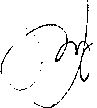 Пояснительная записка с обоснованием отклонений от плана мероприятий программы и бюджетных ассигнований за 2021 годI. Сведения об основных результатах реализации муниципальной программы за отчетный финансовый год.В 2021 году реализация муниципальной программы «Совершенствование муниципального управления в городе Череповце» на 2014-2023 годы» (постановление мэрии города от 10.10.2013 № 4814) обеспечила достижение следующих результатов:1.	В рамках решения задач «Повышение эффективности деятельности муниципальных служащих мэрии города Череповца и совершенствование правового регулирования в сфере муниципальной службы», «Формирование системы подготовки управленческих кадров для мэрии города Череповца» и «Внедрение эффективных технологий управления персоналом и развития кадрового потенциала в системе муниципальной службы» проведены мероприятия, направленные на:1.1.	Совершенствование организационных и правовых механизмов профессиональной служебной деятельности муниципальных служащих мэрии города:- в соответствии с планом-графиком профессионального образования муниципальных служащих, утвержденного распоряжением мэрии города от 27.12.2019 № 229-рк, 38 муниципальных служащих прошли обучение за счет средств городского бюджета, в том числе на курсах повышения квалификации – 13 человек;- успешно реализуется кадровая практика «Сигнальная система подбора кадров»;- в соответствии с постановлением мэрии города 07.09.2021 № 3580 «О порядке разработки и утверждения индивидуальных планов развития» муниципальными служащими 2 раза в год разрабатываются индивидуальные планы развития муниципальных служащих;- для проведения аттестации муниципальных служащих актуализированы тесты, состоящие из пяти блоков на знание основ конституционного строя, законодательства о противодействии коррупции, регламента мэрии, информационных технологий и русского языка (тестирование проводится дистанционно, с применением IT технологий); перед аттестацией проводится устный зачет на знание законодательства о противодействии коррупции.1.2.	Повышение престижа муниципальной службы в городе:- назначено пенсий за выслугу лет 255 муниципальным служащим мэрии города и лицам, замещающим муниципальные должности, выплаты производятся ежемесячно 234 получателям (выплата по 21 получателю приостановлена);- проведена информационная кампания, направленная на формирование позитивного имиджа муниципальных служащих (организованы практики 86 студентам Череповецких и Вологодских вузов);- заключен контракт на страхование 343 муниципальных служащих мэрии города;- при возникновении вакансий или проведении конкурса на замещение вакантной должности муниципальной службы информация регулярно размещается на официальном интернет-сайте. 2.	В рамках решения задачи «Организация материально-технического, автотранспортного обеспечения деятельности органов местного самоуправления» проведены мероприятия по созданию условий для обеспечения выполнения органами муниципальной власти своих полномочий:2.1.	Обеспечено содержание и техническое обслуживание зданий и помещений (включая коммунальные услуги, уборку территорий и помещений), автотранспортное сопровождение. 2.2.	Муниципальные служащие обеспечены услугами связи (включая электросвязь и почтовую связь), периодическими изданиями, расходными материалами (включая канцелярские принадлежности).3.	В рамках решения задачи «Создание механизмов эффективного противодействия коррупционным проявлениям, обеспечение защиты прав и законных интересов граждан, общества, государства от угроз, связанных с коррупцией» реализованы мероприятия по:3.1.	 Проведению антикоррупционной экспертизы в отношении 181 муниципального правового акта, выявлено 2 коррупциогенных факторов в 2 проектах. Все коррупциогенные факторы исключены.3.2.	Обеспечению надлежащего антикоррупционного контроля:- в соответствии с распоряжением мэрии города от 25.01.2021 № 77-р 310 муниципальными служащими, 158 руководителями муниципальных образовательных учреждений и иных муниципальных учреждений предоставлены сведения о доходах, расходах, имуществе и обязательствах имущественного характера, в том числе осуществлен комплекс мер, связанных с ознакомлением, распространением рекомендаций по заполнению муниципальными служащими сведений о доходах, об имуществе и обязательствах имущественного характера;- на официальном интернет-сайте мэрии в разделе «Противодействие коррупции» опубликована информация о 19 заседаниях комиссии по соблюдению требований к служебному поведению и урегулированию конфликта интересов, на которых рассмотрены вопросы в отношении 35 муниципальных служащих и 13 руководителей муниципальных учреждений;- размещение на официальном сайте мэрии города в разделе «Противодействие коррупции» для муниципальных служащих мэрии города методических материалов и форм документов для заполнения, связанных с противодействием коррупции, соответствующих требованиям к наполнению подразделов, посвященных вопросам противодействия коррупции, утвержденных Приказом Минтруда России от 07.10.2013 № 530н.3.3. Правовому просвещению и информированию граждан по вопросам противодействия коррупции:- опубликован отчет о выполнении плана работы по противодействию коррупции за 1 полугодие 2021 года и 2021 год (https://mayor.cherinfo.ru/1244);- опубликован план мероприятий по противодействию коррупции мэрии города на 2022 год;- обеспечена работа «горячей линии» по фактам коррупции, в том числе на официальном сайте мэрии города Череповца: поступило 1 обращение посредством почтовой связи.- организована деятельность по размещению тематических публикаций в средствах массовой информации по вопросам противодействия коррупции, официальном интернет-сайте мэрии города в Череповце;- в образовательных учреждениях города при участии МКУ «Череповецкий молодежный центр» проведены 2 интерактивные игры антикоррупционной направленности «Ты - мне, я – тебе», и 1 беседа по вопросам противодействия коррупции, в которых в общей сложности приняло участие более 40 учащихся средних профессиональных учебных заведений;- в период с 01.12.2021 по 11.12.2021 проведена тематическая выставка книг по вопросам противодействия коррупции на базе Центральной городской библиотеки имени Верещагина В.В., приуроченная к Международному дню борьбы с коррупцией с целью формирования нетерпимого отношения к коррупционным проявлениям.4.	В рамках решения задачи «Повышение качества и доступности муниципальных услуг на территории города Череповца, снижение административных барьеров» проведены мероприятия, направленные на:4.1.	Совершенствование предоставления муниципальных услуг:- подведены итоги мониторинга качества и доступности муниципальных услуг за второе полугодие 2020 года и первое полугодие 2021 года; - на сайте мэрии города предусмотрена возможность оценки качества предоставления муниципальных услуг;- 53 муниципальные услуги из 55 переведены в электронный вид до требуемого этапа;- обеспечена техническая поддержка информационной системы «Е-услуги. Образование» (ведение очереди на поступление и переводы в МДОУ);- в течение отчетного года в рамках рассмотрения 6 обращений граждан проведены проверки исполнения административных регламентов предоставления муниципальных услуг управлением образования и осуществления функций муниципального контроля контрольно-правовым управлением мэрии. В результате рассмотрения 2 факта нарушения исполнения административных регламентов предоставления муниципальных услуг (УО) подтвердились, ошибки устранены в рабочем порядке;	- в рамках реализации проекта «Электронный гражданин Вологодской области» в городе функционирует 6 центров общественного доступа, по итогам II-III семестра 2020-2021 учебного года и I семестра 2021-2022 учебного года прошли обучение свыше 1486 человек (включая ознакомительный курс о возможностях Портала госуслуг).4.2.	Функционирование и развитие многофункционального центра предоставления государственных и муниципальных услуг:- функционирует 79 «окон» приема/выдачи документов (63 в центральном офисе, 15 – в территориально обособленных структурных подразделениях в различных районах города; 1 окно в Центре оказания услуг для бизнеса на территории ПАО «Сбербанк»);- организовано предоставление 231 услуги, в том числе: 117 - региональных, 33 – муниципальных, 51 – федеральных, 30 – иных; а также организовано предоставление 125 услуг для бизнеса (услуги по информированию);- в течение 2021 года оказано 481 942 услуги.II.	Сведения о степени соответствия запланированных и достигнутых целевых показателей (индикаторов) муниципальной программы за отчетный финансовый год, о причинах недостижения запланированных целевых показателей (индикаторов) и предпринятых в этой связи мерах.Конкретные результаты реализации муниципальной программы, достигнутые за отчетный год: сведения о достижении целевых показателей с указанием сведений об их расчете приведены в таблицах 1 и 2.Превышение значение показателя «Уровень материально-технического обеспечения деятельности органов местного самоуправления, муниципальных учреждений» по состоянию на отчетную дату от планового значения на 6,2 процентных пункта (далее – п.п.) обусловлено выделением дополнительных денежных средств на ремонт помещений.Отклонение показателя «Обеспеченность кадрами мэрии города» по состоянию на отчетную дату от запланированного на 2,9 п.п. обусловлено наличием вакантных должностей в органах мэрии с высокими требованиями к кандидатам (заместитель начальника отдела закупок, планирования и анализа исполнения бюджета, заместитель начальника жилищного управления мэрии, начальник отдела по учету граждан в качестве нуждающихся в жилых помещениях, консультант управления перспективного строительства мэрии).Значение показателя муниципальной программы «Уровень удовлетворенности населения деятельностью органов местного самоуправления» посчитать по состоянию на отчетную дату не представляется возможным в связи с опубликованием значения данного показателя Департаментом внутренней политики области во втором квартале года, следующего за отчетным по результатам проводимого социологического исследования.Отклонение показателя «Доля автопарка, не требующего замены» по состоянию на отчетную дату от запланированного на 6,37 п.п. обусловлено переносом замены физически изношенных ТС на 2022 год.Превышение значения показателя «Доля помещений, занимаемых органами местного самоуправления и муниципальными учреждениями, не требующих ремонта» по состоянию на отчетную дату от планового значения на 16,99 п.п. обусловлено выделением дополнительных денежных средств на ремонт помещений.Фактическое значение показателя «Текучесть кадров в мэрии города» превышает плановое значение на 11,59 п.п. в связи с увольнением муниципальных служащих, исходя из анализа анкет при увольнении, по следующим причинам: - высокий объем работы;- уровень денежного содержания не соответствует объему работы;- поступило предложение о работе на более выгодных условиях. Наибольший показатель текучести кадров за отчетный период наблюдается в департаменте жилищно-коммунального хозяйства мэрии (16,67%), управлении архитектуры и градостроительства мэрии (23,08%), комитете по управлению имуществом города (22,2%) и комитете по физической культуре и спорту (40 %).7. Значительное перевыполнение показателей «Доля муниципальных служащих мэрии города, принявших участие в мероприятиях, направленных на профессиональное развитие» и «Доля муниципальных служащих мэрии города, получивших дополнительное образование» плановых значений на 19 п.п. и 12,1 п.п. соответственно связано с переходом образовательных организаций из-за пандемии на дистанционный формат обучения.8. В отчетном году не выполнены показатели «Количество муниципальных служащих, допустивших нарушения законодательства о противодействии коррупции, соблюдении ограничений и запретов, связанных с прохождением муниципальной службы, вследствие недостаточной профилактической работы» и «Количество нарушений законодательства о противодействии коррупции, ограничений и запретов, связанных с прохождением муниципальной службы, допущенных муниципальными служащими мэрии города вследствие недостаточной профилактической работы». Выявлено 26 нарушений в достоверности и полноте сведений о доходах, расходах, об имуществе и обязательствах имущественного характера, представленных 15-тью муниципальными служащими в отношении себя и членов своей семьи. Вопрос рассмотрен на заседании комиссии по соблюдению требований к служебному поведению муниципальных служащих и урегулированию конфликта интересов. В соответствии с Обзором практики привлечения к ответственности государственных (муниципальных) служащих за несоблюдение ограничений и запретов, требований о предотвращении или об урегулировании конфликта интересов и неисполнение обязанностей, установленных в целях противодействия коррупции и ситуаций, которые расценивались как значительные, малозначительные и несущественные, подготовленным Министерством труда и социальной защиты Российской Федерации (письмо Минтруда России от 21 марта 2016 года № 18-2/10/П-1526) комиссией по соблюдению требований к служебному поведению муниципальных служащих и урегулированию конфликта интересов принято решение не применять дисциплинарных взысканий к муниципальным служащим.9. Отклонение показателя «Среднее количество часов работы одного окна приема/выдачи документов в день в многофункциональном центре» по состоянию на отчетную дату от запланированного на 0,92 п.п. обусловлено наличием в учреждении на 31.12.2021 9-ти вакансий и большим количеством больничных листов.10. Значительное перевыполнение показателя «Увеличение внутренних затрат на развитие цифровых технологий за счет всех источников» планового значения на 79,6 п.п. связано с увеличением сумм, выделяемых субсидий на развитие цифровых технологий.III. Сведения об использовании за отчетный финансовый год бюджетных ассигнований городского бюджета, бюджетов вышестоящего уровня и иных средств на реализацию муниципальных программ.Общий объем финансового обеспечения муниципальной программы на 2021 год составляет 428 054,9 тысяч рублей, в том числе:- городской бюджет: 320 352,4 тысяч рублей;- федеральный бюджет: 5 387,6 тысяч рублей;- областной бюджет: 79 196,5 тысяч рублей;- внебюджетные источники: 23 118,4 тысяч рублей.Фактические расходы по состоянию на конец отчетного года составили 373 501,88 тысяч рублей, что составляет 87,26% от запланированных расходов, в том числе:- городской бюджет: 271 325,68 тысяч рублей (84,70%);- федеральный бюджет: 0,0 тысяч рублей (0,00%);- областной бюджет: 79 196,5 тысяч рублей (100,00%);- внебюджетные источники: 22 979,7 тысяч рублей (99,40%).Информация об использовании бюджетных ассигнований городского бюджета, бюджетов вышестоящего уровня и иных средств на реализацию муниципальной программы за 2021 год представлена в таблицах 4 и 5.IV.	Информация об анализе факторов, повлиявших на ход реализации муниципальной программы, и о внесенных ответственными исполнителями в отчетном финансовом году изменениях в муниципальную программу.В течение отчетного периода в постановление мэрии города от 10.10.2013 № 4814 «Об утверждении муниципальной программы «Совершенствование муниципального управления в городе Череповце» на 2014-2023 годы вносились изменения:постановлением мэрии города от 13.01.2021 № 33 «О внесении изменений в постановление мэрии города от 10.10.2013 № 4814» в части:дополнительной потребности для выплаты заработной платы работникам МКУ «ЦКО» за декабрь 2020 года в сумме 2 459,5 тыс. рублей в рамках основного мероприятия «Материально-техническое обеспечение деятельности муниципальных служащих органов местного самоуправления» подпрограммы 1 «Создание условий для обеспечения выполнения органами муниципальной власти своих полномочий»;в рамках основного мероприятия подпрограммы 5 «Развитие и обеспечение функционирования муниципальной цифровой инфраструктуры, соответствующей требованиям безопасности» дополнительной потребности:для выплаты заработной платы работникам МАУ «ЦМИРиТ» за декабрь 2020 года в сумме 400,0 тыс. рублей;в сумме 4 000,0 тыс. рублей на прохождение аттестации локальной вычислительной сети и оборудования, приобретение и актуализацию программного обеспечения;в сумме 6 673,6 тыс. рублей на реализацию мероприятий, направленных на внедрение информационной системы ведения бюджетного (бухгалтерского) учета и отчетности;увеличения показателей объемов внебюджетных источников финансирования МАУ «ЦМИРиТ» на 8 076,7 тыс. рублей в 2020 году.постановлением мэрии города от 23.03.2021 № 1312 «О внесении изменений в постановление мэрии города от 10.10.2013 № 4814» в части:дополнительной потребности МКУ «ЦКО» на 2021 год в сумме 5 160,0 тыс. рублей в рамках основного мероприятия «Материально-техническое обеспечение деятельности муниципальных служащих органов местного самоуправления» подпрограммы 1 «Создание условий для обеспечения выполнения органами муниципальной власти своих полномочий» для приобретения основных средств для муниципальных нужд (автомобилей);увеличения показателей объемов внебюджетных источников финансирования МБУ «МФЦ в г. Череповце» на 270,0 тыс. рублей в 2020 году;перераспределения бюджетных средств в сумме 3 693,0 тыс. рублей для окончательной оплаты работ по установке (монтажу) системы видеонаблюдения в парках и скверах с основного мероприятия «Развитие муниципальных цифровых технологий» подпрограммы 5 муниципальной программы на муниципальную программу «Обеспечение законности, правопорядка и общественной безопасности в городе Череповце»;исправления технической ошибки: приведение формулы расчета целевого показателя (индикатора) «Увеличение внутренних затрат на развитие цифровых технологий за счет всех источников» подпрограммы 5 «Развитие муниципальных цифровых технологий» в соответствие с методикой расчета данного целевого показателя (индикатор).постановлением мэрии города от 16.04.2021 № 1648 «О внесении изменений в постановление мэрии города от 10.10.2013 № 4814» в части смены типа учреждения «Центр комплексного обслуживания» с казенного на автономное.постановлением мэрии города от 12.05.2021 № 1892 «О внесении изменений в постановление мэрии города от 10.10.2013 № 4814» в части перераспределения бюджетных средств в сумме 847,6 тыс. рублей в связи с передачей с 01.04.2021 в МАУ «ЦМИРиТ» функций по обеспечению программными продуктами, информационными ресурсами, включая техническое сопровождение Череповецкой городской Думы на основное мероприятие «Развитие муниципальных цифровых технологий» подпрограммы 5 муниципальной программы.постановлением мэрии города от 04.08.2021 № 3198 «О внесении изменений в постановление мэрии города от 10.10.2013 № 4814» в части:1.5.1. корректировки наименования подпрограммы 1 в связи с передачей полномочий в МАУ «ЦКО» по контролю за техническим состоянием зданий, укреплению материально-технической базы муниципальных образовательных учреждений, как следствие корректировки наименования задач Программы и Подпрограммы 1, цели Подпрограммы 1, а также целевых показателей (индикаторов) Программы и Подпрограммы 1;1.5.2. увеличения бюджетных ассигнований по основному мероприятию «Создание условий для выполнения органами местного самоуправления своих полномочий, обеспечения деятельности муниципальных учреждений» подпрограммы 1 в сумме 59 618,9 тыс. рублей на содержание зданий и сооружений, находящихся в оперативном управлении МАУ «ЦКО», переход в ГИС «Единая централизованная информационная система бюджетного (бухгалтерского) учета и отчетности», приобретение некапитальных строений городских управ и в связи с организационно-штатными мероприятиями в результате передачи функций МАУ «ЦКО» по эксплуатационному контролю за техническим состоянием зданий, укреплению материально-технической базы муниципальных образовательных учреждений;1.5.3. включения в подпрограмму 1 на основное мероприятие «Создание условий для выполнения органами местного самоуправления своих полномочий, обеспечения деятельности муниципальных учреждений» внебюджетных источников финансирования на 2021 год в сумме 1 146,9 тыс. рублей в связи включением в план ФХД МАУ «ЦКО» средств, полученных учреждением от предпринимательской и иной приносящей доход деятельности;1.5.4. перераспределения бюджетных ассигнований внутри расходов мэрии города на основное мероприятие «Совершенствование организационных и правовых механизмов профессиональной служебной деятельности муниципальных служащих мэрии города» подпрограммы 2 в сумме 285,0 тыс. рублей на оплату образовательных услуг;1.5.5. увеличения по основному мероприятию «Функционирование и развитие многофункционального центра, предоставление на базе многофункционального центра услуг, соответствующих стандартам качества» подпрограммы 4:бюджетных ассигнований на сумму 85,5 тыс. рублей в связи с переход на ГИС «Единая централизованная информационная система бюджетного (бухгалтерского) учета и отчетности»;доходов, расходов в сумме 2 074,7 тыс. рублей для организации деятельности многофункциональных центров (межбюджетный трансферт);1.5.6. увеличения по основному мероприятию «Развитие и обеспечение функционирования муниципальной цифровой инфраструктуры, соответствующей требованиям безопасности» подпрограммы 5:бюджетных ассигнований в сумме 6 793,9 тыс. рублей на приобретение МАУ «ЦМИРиТ» планшетов, разработку и внедрение АИС «Кабинет застройщика», доработку информационной платформы «Мой Череповец», приобретение ПО для контроля движения транспорта, переход на ГИС «Единая централизованная информационная система бюджетного (бухгалтерского) учета и отчетности»;внебюджетных средств на сумму 11 982,4 тыс. рублей;областного бюджета в сумме 333,4 тыс. рублей на 2021 год;1.5.7. перераспределения суммы в размере 780 тыс. рублей с основного мероприятия «Развитие и обеспечение функционирования муниципальной цифровой инфраструктуры, соответствующей требованиям безопасности» подпрограммы 5 на основное мероприятие «Создание условий для выполнения органами местного самоуправления своих полномочий, обеспечения деятельности муниципальных учреждений» подпрограммы 1 на приобретение основных средств.1.6. постановлением мэрии города от 08.12.2021 № 4713 «О внесении изменений в постановление мэрии города от 10.10.2013 № 4814» в части:1.6.1. дополнительной потребности МАУ «ЦКО» на 2021 год в рамках основного мероприятия «Материально-техническое обеспечение деятельности муниципальных служащих органов местного самоуправления» подпрограммы 1 в сумме:860,0 тыс. рублей на сувенирную продукцию для мероприятий, проводимых органами мэрии за счет средств городского бюджета;1 030,6 тыс. рублей в связи с организационно-штатными мероприятиями за счет средств городского бюджета;510,0 тыс. рублей на проведение ремонтных работ в помещении УАиГ для устранений предписаний ФСБ за счет средств городского бюджета;2 306,9 тыс. рублей на проведение мероприятий по увеличению фонда оплаты труда работников учреждения за счет дотации в части обеспечения выплаты заработной платы работникам учреждения;300,0 тыс. рублей в рамках увеличения доходов и расходов за качественное управление муниципальными финансами в рамках межбюджетных трансфертов;575,2 тыс. рублей на оплату коммунальных услуг по новому объекту по адресу: ул. Вологодская, д. 1, переданному в безвозмездное пользование;500,0 тыс. рублей для обеспечения деятельности органов местного самоуправления;205,5 тыс. рублей для обеспечения дополнительной потребности на приобретение городских управ в связи с удорожанием;1.6.2. дополнительной потребности МБУ «МФЦ в г. Череповце» на 2021 год в рамках основного мероприятия «Функционирование и развитие многофункционального центра, предоставление на базе многофункционального центра услуг, соответствующих стандартам качества» на проведение мероприятий по увеличению фонда оплаты труда работников учреждения за счет субвенции на осуществление отдельных государственных полномочий в сумме 2 145,8 тыс. рублей;1.6.3. изменения значений показателя «Количество государственных и муниципальных услуг, предоставление которых организовано на базе многофункционального центра за год» подпрограммы 4 на 2021-2023 годы на 435 788 ед. в связи с корректировкой муниципального задания;1.6.4. дополнительной потребности МАУ «ЦМИРиТ» на 2021 год в рамках основного мероприятия «Развитие и обеспечение функционирования муниципальной цифровой инфраструктуры, соответствующей требованиям безопасности» подпрограммы 5 в сумме:3 414,6 тыс. рублей на приобретение 10 табло на остановках города за счет средств городского бюджета;2 227,6 тыс. рублей на проведение мероприятий по увеличению фонда оплаты труда работников учреждения за счет дотации в части обеспечения выплаты заработной платы работникам учреждения;1.6.5. перераспределения за счет экономии по контрактам на единые функционирующие системы остановочных комплексов в сумме 1 003,6 тыс. рублей с основного мероприятия «Развитие и обеспечение функционирования муниципальной цифровой инфраструктуры, соответствующей требованиям безопасности» подпрограммы 5 на муниципальные программы «Обеспечение законности, правопорядка и общественной безопасности в городе Череповце» и «Развитие земельно-имущественного комплекса города Череповца»;1.6.6. изменения значений показателя «Выполнение плана по переходу на отечественное программное обеспечение» подпрограммы 5 на 2021-2023 годы в связи с корректировкой Плана мероприятий (плана-графика) перехода на использование отечественного офисного программного обеспечения, утвержденного распоряжением мэрии города от 11.09.2020 № 682-р.1.7. постановлением мэрии города от 22.12.2021 № 4969 «О внесении изменений в постановление мэрии города от 10.10.2013 № 4814» в части:1.7.1. дополнительной потребности МАУ «ЦКО» на 2021 год в рамках основного мероприятия «Материально-техническое обеспечение деятельности муниципальных служащих органов местного самоуправления» подпрограммы 1 в сумме 3 984,6 тыс. рублей;1.7.2. увеличения расходной части МАУ «ЦКО» на 2021 год в связи с премированием победителей Всероссийского конкурса в рамках основного мероприятия «Материально-техническое обеспечение деятельности муниципальных служащих органов местного самоуправления» подпрограммы 1 в сумме 1 000,0 тыс. рублей на приобретение автомобиля за счет межбюджетного трансферта (федеральный бюджет);1.7.3. уменьшения в сумме 905,4 тыс. рублей по доплатам к пенсиям муниципальных служащих в рамках основного мероприятия «Повышение престижа муниципальной службы в городе» подпрограммы 2;1.7.4. увеличения расходной части МАУ «ЦМИРиТ» на 2021 год в связи с премированием победителей Всероссийского конкурса в рамках основного мероприятия «Развитие и обеспечение функционирования муниципальной цифровой инфраструктуры, соответствующей требованиям безопасности» подпрограммы 5 в сумме 4 387,6 тыс. рублей на приобретение табло на остановочные комплексы за счет межбюджетного трансферта (федеральный бюджет);1.7.5. Увеличением внебюджетных средств по основному мероприятию:«Материально-техническое обеспечение деятельности работников местного самоуправления» подпрограммы 1 на сумму 239,5 тыс. рублей;«Функционирование и развитие многофункционального центра, предоставление на базе многофункционального центра услуг, соответствующих стандартам качества» подпрограммы 4 на сумму 300 тыс. рублей.1.8. постановлениями мэрии города от 25.10.2021 № 4085 «Об утверждении муниципальной программы «Совершенствование муниципального управления в городе Череповце» на 2022-2024 годы», от 24.12.2021 № 5010 «О признании утратившими силу постановлений мэрии города от 08.12.2021 № 4713, 22.12.2021 № 4969» муниципальная программа «Совершенствование муниципального управления в городе Череповце» на 2014-2023 годы признана утратившей силу с 01.01.2022.V.	Сведения о результатах оценки эффективности муниципальной программы за отчетный финансовый год.Оценка эффективности реализации муниципальной программы за отчетный год.В соответствии с произведенными расчетами согласно методике оценки эффективности реализации муниципальной программы:- индекс эффективности En = 102,89%Еn=(107,89+100,00+101,83+97,09+100,00+108,98+106,78+101,02+89,65+120,66+100,00+34,11++147,50+160,50+200,00+100,00+100,00+0,0+0,0+100,00+100,50+85,51+110,59+108,78+100,00++206,13+100,00+101,60+100,00+129,91+101,02+100,00)/32=3292,59/32=102,89%Таким образом, реализация мероприятий муниципальной программы за отчетный год является эффективной.- индекс степени достижения запланированного уровня затрат ЭБ=87,26%Неиспользование бюджетных средств в полном объеме обусловлено:субсидия на иную цель «Создание новых рабочих мест и материально-техническое обеспечение рабочих мест, обеспечение транспортными средствами, обеспечение мероприятий, проводимых органами местного самоуправления, сувенирной продукцией» (801 0113 2210200110 000) - исполнение 43,24% связано с неисполнением заказчиком договорных обязательств;субсидия на иную цель «Создание новых рабочих мест и материально-техническое обеспечение рабочих мест, обеспечение транспортными средствами, обеспечение мероприятий, проводимых органами местного самоуправления, сувенирной продукцией» (801 0113 2210253990 000) - исполнение 0,00% связано с невозможностью освоения МАУ «ЦКО в 2021 году средств по закупке автомобиля в связи с длительностью процедуры закупки и поздним доведением средств (Уведомление ФУ об изменении БА и ЛБО от 23.12.2021 г. № 602);субсидия на иную цель «Организация содержания, технического обслуживания и ремонтов имущества органов местного самоуправления, МАУ «ЦКО» муниципальных учреждений» (801 0113 2210200110):35 631 900,00 рублей не были освоены, т.к. поступил официальный отказ от департамента имущественных отношений Вологодской области о невозможности заключения договора безвозмездного пользования здания по адресу пр. Луначарского дом 51 с МАУ «ЦКО», поэтому основания для проведения ремонтных работ не имелось;510 000,00 рублей было выделено на ремонт помещений управления архитектуры и градостроительства мэрии (16 и 24 кабинеты), расположенных по адресу ул. Набережная, 37а, из них освоено 193 597,67 на ремонт 24 кабинета. Работы в 24 кабинете выполнены не в полном объеме, т.к. не смогли полностью освободить помещение для ремонта. 16 кабинет не стали ремонтировать по причине недостаточности средств.VI. Мероприятия внутреннего и внешнего муниципального финансового контроля в отношении муниципальной программы в 2021 году не проводились.VII.	Предложения об изменении форм и методов управления реализацией муниципальной программы, о сокращении (увеличении) финансирования и (или) досрочном прекращении основных мероприятий, подпрограмм, ведомственных целевых программ или муниципальной программы в целом.На основании проведенного анализа муниципальной программы, досрочно прекратившей действие с 01.01.2022, а также новой муниципальной программы необходимо внесение изменений в раздел «Методика расчета значений целевых показателей (индикаторов) программы» в части:изменения наименования раздела на «Сведения о сборе и методике расчета значений целевых показателей муниципальной программы» в соответствии с постановлением от 29.11.2021 № 4559 «О внесении изменений в постановление мэрии города от 10.11.2011 № 4645»;изменения формата изложения раздела из текстового в табличный с целью сокращения постраничного объема муниципальной программы. Кроме того, изменения требуются в части уточнения значений объемов финансирования мероприятий муниципальной программы на 2022 год.Приложение 1Сведения о достижении значений целевых показателей (индикаторов)Приложение 2Сведения о порядке сбора информации и методике расчета целевых показателей (индикаторов) муниципальной программыПриложение 3Сведения о степени выполнения основных мероприятий муниципальной программы, подпрограмм и ведомственных целевых программПриложение 4Отчет об исполнении бюджетных ассигнованийгородского бюджета на реализацию муниципальной программы Приложение 5Информация о расходах городского бюджета, федерального, областного бюджетов, внебюджетных источниковна реализацию целей муниципальной программы города Приложение 6Участие в 2020 году в федеральных целевых программах, государственных программах Российской Федерации, Вологодской области, грантовых конкурсах в сфере реализации муниципальной программы субъекта бюджетного планирования Приложение 7Информация о реализации муниципальной программы  «Совершенствование муниципального управления в городе Череповце» на 2014-2023 годы в части достигнутых результатов за 2021 годТаблица 1Таблица 2№ п/пНаименование целевого показателя (индикатора) муниципальной программыЕд. измеренияЗначение показателя (индикатора) муниципальной программы, подпрограммы, ведомственной целевой программыЗначение показателя (индикатора) муниципальной программы, подпрограммы, ведомственной целевой программыЗначение показателя (индикатора) муниципальной программы, подпрограммы, ведомственной целевой программыЗначение показателя (индикатора) муниципальной программы, подпрограммы, ведомственной целевой программыОбоснование отклонения значения показателя (индикатора) на конец отчетного года, недостижения или перевыполнения планового значения показателя (индикатора) на конец текущего года, других изменений по показателямВзаи-мосвязь с городс-кими страте-гичес-кими показа-телями№ п/пНаименование целевого показателя (индикатора) муниципальной программыЕд. измерениягод, предшествующий отчетномуотчетный годотчетный годотчетный годОбоснование отклонения значения показателя (индикатора) на конец отчетного года, недостижения или перевыполнения планового значения показателя (индикатора) на конец текущего года, других изменений по показателямВзаи-мосвязь с городс-кими страте-гичес-кими показа-телями№ п/пНаименование целевого показателя (индикатора) муниципальной программыЕд. измерениягод, предшествующий отчетномупланфакт% исполненияОбоснование отклонения значения показателя (индикатора) на конец отчетного года, недостижения или перевыполнения планового значения показателя (индикатора) на конец текущего года, других изменений по показателямВзаи-мосвязь с городс-кими страте-гичес-кими показа-телями123456789Муниципальная программа «Совершенствование муниципального управления в городе Череповце» на 2014-2023 годыМуниципальная программа «Совершенствование муниципального управления в городе Череповце» на 2014-2023 годыМуниципальная программа «Совершенствование муниципального управления в городе Череповце» на 2014-2023 годыМуниципальная программа «Совершенствование муниципального управления в городе Череповце» на 2014-2023 годыМуниципальная программа «Совершенствование муниципального управления в городе Череповце» на 2014-2023 годыМуниципальная программа «Совершенствование муниципального управления в городе Череповце» на 2014-2023 годыМуниципальная программа «Совершенствование муниципального управления в городе Череповце» на 2014-2023 годыМуниципальная программа «Совершенствование муниципального управления в городе Череповце» на 2014-2023 годыМуниципальная программа «Совершенствование муниципального управления в городе Череповце» на 2014-2023 годы1.Уровень материально-технического обеспечения деятельности органов местного самоуправления, муниципальных учреждений%84,0278,684,8107,89Отклонение значения показателя от планового значения обусловлено выделением дополнительных средств на ремонт помещенийХ2.Доля муниципальных служащих, успешно аттестованных, от числа муниципальных служащих, прошедших аттестацию в соответствующем году%100,0100,0100,0100,00Х3.Количество муниципальных служащих мэрии города на тысячу жителей городаед.1,1<1,111,09101,83Ч 124.Обеспеченность кадрами мэрии города%96,599,696,797,09Отклонение от планового значения показателя обусловлено наличием вакантных должностей в органах мэрии с высокими требованиями к кандидатам (заместитель начальника отдела закупок, планирования и анализа исполнения бюджета, заместитель начальника жилищного управления мэрии, начальник отдела по учету граждан в качестве нуждающихся в жилых помещениях, консультант управления перспективного строительства мэрии)Х5.Уровень организации мер по противодействию коррупции в мэрии городабалл171717100,00Ч 126.Оценка горожанами доверия к муниципальной властибалл52,94953,4108,98Показатель перевыполнен, данные по фактическому значению предоставляются по результатам социологического исследования, на которые влияет много субъективных и объективных причинЧ 127.Уровень удовлетворенности населения деятельностью органов местного самоуправления%Х63,5ХХСоциологическое исследование проводится Департаментом внутренней политики области один раз в год по состоянию на 1 января очередного финансового года. Данные на официальном сайте Правительства области публикуются не ранее 1 сентября года, следующего за отчетным. Данные за 2020 год не опубликованы.Х8.Уровень удовлетворенности заявителей качеством и доступностью предоставления муниципальных услуг%95,8>90,096,1106,78Показатель перевыполнен, данные по фактическому значению предоставляются из мониторинга качества предоставления муниципальных услуг, на которое влияет много субъективных и объективных причинХ9.Интегральный коэффициент развития информационных технологий городаиндекс0,990,980,99101,02Отклонение значения показателя от планового значения обусловлено увеличением количества обращений к муниципальным публичным ресурсам в годТ 7Подпрограмма 1. «Создание условий для выполнения органами местного самоуправления своих полномочий, обеспечения деятельности муниципальных учреждений»Подпрограмма 1. «Создание условий для выполнения органами местного самоуправления своих полномочий, обеспечения деятельности муниципальных учреждений»Подпрограмма 1. «Создание условий для выполнения органами местного самоуправления своих полномочий, обеспечения деятельности муниципальных учреждений»Подпрограмма 1. «Создание условий для выполнения органами местного самоуправления своих полномочий, обеспечения деятельности муниципальных учреждений»Подпрограмма 1. «Создание условий для выполнения органами местного самоуправления своих полномочий, обеспечения деятельности муниципальных учреждений»Подпрограмма 1. «Создание условий для выполнения органами местного самоуправления своих полномочий, обеспечения деятельности муниципальных учреждений»Подпрограмма 1. «Создание условий для выполнения органами местного самоуправления своих полномочий, обеспечения деятельности муниципальных учреждений»Подпрограмма 1. «Создание условий для выполнения органами местного самоуправления своих полномочий, обеспечения деятельности муниципальных учреждений»Подпрограмма 1. «Создание условий для выполнения органами местного самоуправления своих полномочий, обеспечения деятельности муниципальных учреждений»1.1.Доля автопарка, не требующего замены%53,8561,5455,1789,65Отклонение значения показателя от планового значения обусловлено переносом замены физически изношенных ТС на 2022 годХ1.2.Доля помещений, занимаемых органами местного самоуправления, не требующих ремонта%97,7182,2599,24120,66Отклонение значения показателя от планового значения обусловлено дополнительным финансированием на ремонт помещений, требующих ремонтаХ1.3.Оценка материально – технического обеспечения рабочих мест муниципальными служащими органов местного самоуправления, работниками муниципальных учрежденийбалл (1-5)4,94,64,6100,00ХПодпрограмма 2. «Развитие муниципальной службы в мэрии города Череповца»Подпрограмма 2. «Развитие муниципальной службы в мэрии города Череповца»Подпрограмма 2. «Развитие муниципальной службы в мэрии города Череповца»Подпрограмма 2. «Развитие муниципальной службы в мэрии города Череповца»Подпрограмма 2. «Развитие муниципальной службы в мэрии города Череповца»Подпрограмма 2. «Развитие муниципальной службы в мэрии города Череповца»Подпрограмма 2. «Развитие муниципальной службы в мэрии города Череповца»Подпрограмма 2. «Развитие муниципальной службы в мэрии города Череповца»Подпрограмма 2. «Развитие муниципальной службы в мэрии города Череповца»2.1.Текучесть кадров в мэрии города%12,36,017,5934,11Высокий показатель текучести связан, исходя из анализа анкет увольняемых, со следующими причинами: - высокий объем работы;- уровень денежного содержания не соответствует объему работы;- поступило предложение о работе на более выгодных условияхХ2.2.Доля муниципальных служащих мэрии города, принявших участие в мероприятиях, направленных на профессиональное развитие%44,6>40,059,0147,50В отчетном году увеличилось количество онлайн-семинаров в режиме ВКС, веб-семинаров, проводимых в дистанционном формате департаментом государственного управления и кадровой политики области, ввиду чего увеличилось и количество служащих, участвующих в подобных формах профессионального развитияХ2.3.Доля муниципальных служащих мэрии города, получивших дополнительное профессиональное образование%68,620,032,1160,50В отчетном году, в связи с переходом образовательных организаций из-за пандемии на дистанционный формат обучения, увеличилось число курсов повышения квалификации, проводимых образовательными организациями бесплатно в дистанционном формате. Также в связи с реализацией ФП Цифровая экономика поступило много предложений по обучению цифровой грамотности, обучению лидеров цифровой трансформации.Х2.4.Доля вакантных должностей, на которые сформирован резерв, замещенных из резерва управленческих кадров города%50,0>50,0100,0200,00В течение отчетного года существовала одна вакантная должность из списка должностей, на которые сформирован резерв управленческих кадров. Данная должность замещена из резерва.ХПодпрограмма 3. «Обеспечение защиты прав и законных интересов граждан, общества от угроз, связанных с коррупцией»Подпрограмма 3. «Обеспечение защиты прав и законных интересов граждан, общества от угроз, связанных с коррупцией»Подпрограмма 3. «Обеспечение защиты прав и законных интересов граждан, общества от угроз, связанных с коррупцией»Подпрограмма 3. «Обеспечение защиты прав и законных интересов граждан, общества от угроз, связанных с коррупцией»Подпрограмма 3. «Обеспечение защиты прав и законных интересов граждан, общества от угроз, связанных с коррупцией»Подпрограмма 3. «Обеспечение защиты прав и законных интересов граждан, общества от угроз, связанных с коррупцией»Подпрограмма 3. «Обеспечение защиты прав и законных интересов граждан, общества от угроз, связанных с коррупцией»Подпрограмма 3. «Обеспечение защиты прав и законных интересов граждан, общества от угроз, связанных с коррупцией»Подпрограмма 3. «Обеспечение защиты прав и законных интересов граждан, общества от угроз, связанных с коррупцией»3.1.Доля проектов муниципальных нормативных правовых актов, по которым антикоррупционная экспертиза проведена%100,0100,0100,0100,00Х3.2.Доля проектов муниципальных нормативных правовых актов, затрагивающих права и свободы граждан, по которым независимая антикоррупционная экспертиза проведена%100,0100,0100,0100,00Х3.3.Количество муниципальных служащих, допустивших нарушения законодательства о противодействии коррупции, соблюдении ограничений и запретов, связанных с прохождением муниципальной службы, вследствие недостаточной профилактической работыабс. число130150,00Нарушения в части предоставления 15 муниципальными служащими неполных и недостоверных сведений о доходах, об имуществе и обязательствах имущественного характера (за 2018, 2019 годы). Вопрос рассмотрен на заседании комиссии по соблюдению требований к служебному поведению муниципальных служащих и урегулированию конфликта интересов. В соответствии с Обзором практики привлечения к ответственности государственных (муниципальных) служащих за несоблюдение ограничений и запретов, требований о предотвращении или об урегулировании конфликта интересов и неисполнение обязанностей, установленных в целях противодействия коррупции и ситуаций, которые расценивались как значительные, малозначительные и несущественные, подготовленным Министерством труда и социальной защиты Российской Федерации (письмо Минтруда России от 21 марта 2016 года № 18-2/10/П-1526) принято решение не применять дисциплинарных взысканий к муниципальным служащим.Ч 123.4.Количество нарушений законодательства о противодействии коррупции, ограничений и запретов, связанных с прохождением муниципальной службы, допущенных муниципальными служащими мэрии города вследствие недостаточной профилактической работыабс. число160260,00В отчетном году было выявлено 26 нарушений достоверности и полноты сведений о доходах, расходах, об имуществе и обязательствах имущественного характера, представленных муниципальными служащими в отношении себя и членов своей семьиЧ 12Подпрограмма 4. «Снижение административных барьеров, повышение качества и доступности муниципальных услуг, в том числе на базе многофункционального центра организации предоставления государственных и муниципальных услуг»Подпрограмма 4. «Снижение административных барьеров, повышение качества и доступности муниципальных услуг, в том числе на базе многофункционального центра организации предоставления государственных и муниципальных услуг»Подпрограмма 4. «Снижение административных барьеров, повышение качества и доступности муниципальных услуг, в том числе на базе многофункционального центра организации предоставления государственных и муниципальных услуг»Подпрограмма 4. «Снижение административных барьеров, повышение качества и доступности муниципальных услуг, в том числе на базе многофункционального центра организации предоставления государственных и муниципальных услуг»Подпрограмма 4. «Снижение административных барьеров, повышение качества и доступности муниципальных услуг, в том числе на базе многофункционального центра организации предоставления государственных и муниципальных услуг»Подпрограмма 4. «Снижение административных барьеров, повышение качества и доступности муниципальных услуг, в том числе на базе многофункционального центра организации предоставления государственных и муниципальных услуг»Подпрограмма 4. «Снижение административных барьеров, повышение качества и доступности муниципальных услуг, в том числе на базе многофункционального центра организации предоставления государственных и муниципальных услуг»Подпрограмма 4. «Снижение административных барьеров, повышение качества и доступности муниципальных услуг, в том числе на базе многофункционального центра организации предоставления государственных и муниципальных услуг»Подпрограмма 4. «Снижение административных барьеров, повышение качества и доступности муниципальных услуг, в том числе на базе многофункционального центра организации предоставления государственных и муниципальных услуг»4.1.Доля муниципальных услуг, переведенных в электронный вид, от общего числа, подлежащих переводу%Х100,0100,0100,00Т 3.6.4.2.Доля заявлений о предоставлении муниципальных услуг, поданных в электронной форме в органы местного самоуправления, в общем количестве заявлений о предоставлении муниципальных услуг, поданных в органы местного самоуправления, в отношении муниципальных услуг, переведенных в электронный вид выше III этапа%85,880,080,4100,50За 2021 год через Единый портал государственных и муниципальных услуг (gosuslugi.ru) и Портал государственных и муниципальных услуг (функций) Вологодской области (gosuslugi35.ru) в органы мэрии было подано 17232 заявлений от общего числа заявлений 21 440Т 3.6.4.3.Среднее количество часов работы одного окна приема/выдачи документов в день в многофункциональном центречас6,356,355,4385,51Наличие вакансий на 31.12.2021 8 временных, 1 постоянная по квоте для инвалидов, большое количество больничных листов (ОРВИ, по уходу за детьми)Ч 124.4.Количество государственных и муниципальных услуг, предоставление которых организовано на базе МФЦ за годед.439 888435 788481 942110,59Перевыполнение показателя произошло по причине повышенной востребованности услуг через МФЦ (печать сертификатов о вакцинации COVID-19, услуги по оформлению Ветерана труда Вологодской области)Ч 124.5.Уровень удовлетворенности граждан качеством и доступностью предоставления государственных и муниципальных услуг в многофункциональном центре%96,29>90,097,9108,78Результаты статистического наблюдения, полученные посредством Информационной автоматизированной системы «Мониторинг качества государственных услуг»Ч 124.6.Количество граждан, прошедших обучение по программе «Цифровой гражданин»ед.30833025577,27Невыполнение показателя связано с ограничительными мероприятиями, вводимыми на протяжении 2021 года в связи с недопущением распространения новой коронавирусной инфекцииХПодпрограмма 5. «Развитие муниципальных цифровых технологий»Подпрограмма 5. «Развитие муниципальных цифровых технологий»Подпрограмма 5. «Развитие муниципальных цифровых технологий»Подпрограмма 5. «Развитие муниципальных цифровых технологий»Подпрограмма 5. «Развитие муниципальных цифровых технологий»Подпрограмма 5. «Развитие муниципальных цифровых технологий»Подпрограмма 5. «Развитие муниципальных цифровых технологий»Подпрограмма 5. «Развитие муниципальных цифровых технологий»Подпрограмма 5. «Развитие муниципальных цифровых технологий»5.1.Увеличение внутренних затрат на развитие цифровых технологий за счет всех источников%187,075,0154,6206,13Перевыполнение значения показателя обусловлено увеличением сумм выделяемых субсидий на развитие цифровых технологийТ 75.2.Доля публичных пространств, обеспеченных свободным доступом в интернет, от общей доли публичных пространств%90,095,095,0100,00Т 3.1.5.3.Доля выполненных показателей муниципального задания МАУ «ЦМИРиТ»%101,58100,0101,6101,60Увеличение информационных ресурсов и компонентовТ 75.4.Оценка состояния информационно-технической и телекоммуникационной инфраструктуры органов местного самоуправления и муниципальных учреждений города, обслуживаемых МАУ «ЦМИРиТ»балл44,24,2100,00Т 75.5.Выполнение плана по переходу на отечественное программное обеспечение (ПО)%100,058,576,0129,91Обновление ИТ компонентовТ 3.8.5.6.Сохранение доступности информационных систем в течение рабочего периода (процент времени доступности)%98,098,099,0101,02Повышение доступности ИС в течение рабочего периода по сравнению с планируемымТ 75.7.Доля электронного документооборота в органах местного самоуправления%78,078,078,0100,00Т 3.5.№ п/пНаименование целевого показателя (индикатора)Единица измеренияОпределение целевого показателя (индикатора)Временные характеристики целевого показателя (индикатора)Алгоритм формирования (формула) и методологические пояснения к целевому показателю (индикатору)Показатели, используемые в формулеМетод сбора информации, индекс формы отчетностиИсточник получения данных для расчета показателя (индикатора)Ответственный за сбор данных по целевому показателю (индикатору)Муниципальная программа «Совершенствование муниципального управления в городе Череповце» на 2014-2023 годыМуниципальная программа «Совершенствование муниципального управления в городе Череповце» на 2014-2023 годыМуниципальная программа «Совершенствование муниципального управления в городе Череповце» на 2014-2023 годыМуниципальная программа «Совершенствование муниципального управления в городе Череповце» на 2014-2023 годыМуниципальная программа «Совершенствование муниципального управления в городе Череповце» на 2014-2023 годыМуниципальная программа «Совершенствование муниципального управления в городе Череповце» на 2014-2023 годыМуниципальная программа «Совершенствование муниципального управления в городе Череповце» на 2014-2023 годыМуниципальная программа «Совершенствование муниципального управления в городе Череповце» на 2014-2023 годыМуниципальная программа «Совершенствование муниципального управления в городе Череповце» на 2014-2023 годыМуниципальная программа «Совершенствование муниципального управления в городе Череповце» на 2014-2023 годы1.Уровень материально-технического обеспечения деятельности органов местного самоуправления, муниципальных учреждений%Показатель, позволяющий оценить степень материально-технического обеспечения деятельности органов местного самоуправления, муниципальных учреждений2 раза в год: по состоянию на 1 января очередного финансового года; на 1 июля текущего годаУмто - уровень материально-технического обеспечения деятельности органов местного самоуправления, муниципальных учреждений;Киав - доля автопарка, не требующего замены;Дпом - доля помещений, занимаемых органами местного самоуправления и муниципальными учреждениями, не требующих ремонта;Омт - оценка материально – технического обеспечения рабочих мест муниципальными служащими органов местного самоуправления, работниками муниципальных учреждений (переведенный в %)3Данные МАУ «ЦКО» (методика сбора показателей, используемых в формуле, описана в пунктах 10-12)УМСиКП2.Доля муниципальных служащих, успешно аттестованных, от числа муниципальных служащих, прошедших аттестацию в соответствующем году%Показатель, определяющий количество муниципальных служащих, успешно аттестованных в соответствующем году2 раза в год: по состоянию на 1 января очередного финансового года; на 1 июля текущего годаДат - доля муниципальных служащих, руководителей муниципальных учреждений, предприятий, успешно аттестованных, от числа муниципальных служащих, руководителей муниципальных учреждений, предприятий, прошедших аттестацию в соответствующем году;Аусп - количество муниципальных служащих, руководителей муниципальных учреждений, предприятий, успешно аттестованных;Апр - количество муниципальных служащих в мэрии города, руководителей муниципальных учреждений, предприятий, подлежащих аттестацию в соответствующем году3Источник информации: распоряжение мэрии города «Об утверждении результатов аттестации муниципальных служащих мэрии города», аттестационные листы на руководителей муниципальных учреждений и предприятийИсточник информации: график проведения аттестации муниципальных служащих на текущий год, утвержденный заместителем мэра города, график проведения аттестации руководителей органов мэрии, муниципальных учреждений и предприятий на текущий год, утвержденный мэром городаУМСиКП3.Количество муниципальных служащих мэрии города на тысячу жителей городачел.Показатель, определяющий численность муниципальных служащих на 1 000 жителей города Череповца2 раза в год: по состоянию на 1 января очередного финансового года; на 1 июля текущего годаКмс - количество муниципальных служащих в мэрии города на тысячу жителей города;Чмс - количество муниципальных служащих в соответствии со штатным расписанием на отчетную дату;Чн - численность жителей города по состоянию на 1 января отчетного периода3Источник информации: штатное расписание мэрии города, утвержденное распоряжением мэрии городаИсточник информации: раздел «Население» базы данных показателей муниципальных образований, размещенной на официальном сайте Территориального органа Федеральной службы государственной статистики по Вологодской области (статистическая отчетность)УМСиКП4.Обеспеченность кадрами мэрии города%Показатель, определяющий фактическое количество муниципальных служащих мэрии города по отношению к количеству штатных единиц в соответствии со штатным расписанием2 раза в год: по состоянию на 1 января очередного финансового года; на 1 июля текущего годаОб - обеспеченность кадрами мэрии города;Кфакт – фактическое количество муниципальных служащих на отчетную дату;Кмс - количество муниципальных служащих в соответствии со штатным расписанием на отчетную дату3Источник информации: отчет «Численность и текучесть кадров за период» в разделе «Кадровые отчеты» информационной системы «1С: Зарплата и кадры государственного учреждения».Источник информации: штатное расписание мэрии города, утвержденное распоряжением мэрии городаУМСиКП5.Уровень организации мер по противодействию коррупции в мэрии городабаллыПоказатель, характеризующий качество организации работы по противодействию коррупции в мэрии города2 раза в год: по состоянию на 1 января очередного финансового года; на 1 июля текущего годаОмкор – уровень организации меро по противодействию коррупции в мэрии города;П1 - наличие телефона "горячей линии" и электронной почты на официальном сайте мэрии города для обращений по фактам коррупции;П2 - наличие раздела "Противодействие коррупции" на официальном сайте мэрии города;П3 - своевременность размещения на официальном сайте мэрии города сведений о доходах, расходах и обязательствах имущественного характера муниципальных служащих, сведений о доходах супруги (супруга) и несовершеннолетний детей за предыдущий год;П4 - деятельность комиссий по соблюдению требований к служебному поведению и урегулированию конфликта интересов;П5 - актуальность информации, размещенной на официальном сайте мэрии города, о деятельности комиссий по соблюдению требований к служебному поведению и урегулированию конфликта интересов;П6 - участие членов Общественного совета города в обсуждении и решении вопросов противодействия коррупции, информирование населения о деятельности Общественного совета;П7 - наличие плана по противодействию коррупции в мэрии города, поисковая доступность и процент его исполнения;П8 - организация предоставления муниципальных услуг3Данные ДГУиКП, полученные в результате мониторинга, порядок которого утвержден приказом ДГУиКП от 18.11.2015 №203ДГУиКП6.Оценка горожанами доверия к муниципальной властибаллыПоказатель позволяет оценить долю граждан, участвующих в социологическом опросе, доверяющих каждому из представителей органов местного самоуправления: мэру города, главе города, городской Думе1 раз в год: по состоянию на 1 января очередного финансового годаД = (а1*100 + а2*75 + а3*25 + а4*0 + а5*50)/nД – индекс доверия горожан к муниципальной власти;а1 – количество ответивших «Полностью доверяю»;а2 – количество ответивших «Скорее доверяю»;а3 – количество ответивших «Скорее не доверяю»;а4 – количество ответивших «Совсем не доверяю»;а5 – количество ответивших «Затрудняюсь определиться, доверяю или не доверяю»;n – совокупное количество респондентов, выбравших определенную из пяти предложенных альтернатив3Данные МКУ ИМА «Череповец» (социологическое исследование среди основных социально-демографических групп населения старше 18 лет)МКУ ИМА «Череповец»7.Уровень удовлетворенности населения деятельностью органов местного самоуправления%Показатель, позволяющий оценить оценку населением эффективности деятельности руководителей органов местного самоуправления муниципальных образований области в сфере транспортного обслуживания, осуществления дорожной деятельности (в отношении автомобильных дорог), теплоснабжения (снабжения населения топливом), водоснабжения (водоотведения), электроснабжения, газоснабжения1 раз в год: по состоянию на 1 января очередного финансового года--3Показатель рассчитывается по результатам проведенного опроса в соответствии с установленной методикой проведения оценки населением эффективности деятельности руководителей органов местного самоуправления муниципальных образований области, утвержденной постановлением Губернатора Вологодской области от 18.08.2014 № 291ДВП8.Уровень удовлетворенности заявителей качеством и доступностью предоставления муниципальных услуг%Показатель, позволяющий оценить восприятие заявителями степени выполнения их требований к качеству и доступности предоставляемых муниципальных услуг2 раза в год: по состоянию на 1 января очередного финансового года; на 1 июля текущего годаУу – уровень удовлетворенности заявителей качеством предоставления муниципальных услуг;Уу1 – уровень удовлетворенности заявителей качеством предоставления муниципальных услуг органом мэрии;Уу2 – уровень удовлетворенности заявителей качеством предоставления муниципальных услуг на базе многофункционального центра;Уу3 – уровень удовлетворенности заявителей качеством предоставления муниципальных услуг в электронной форме3Источник информации: отчет о результатах проведения мониторинга качества и доступности предоставления муниципальных услуг.Методика проведения ежегодного мониторинга качества и доступности предоставления муниципальных услуг утверждена постановлением мэрии города от 28.08.2014 № 4648.УМСиКП9.Интегральный коэффициент развития информационных технологий городаинд.вел-наПоказатель, позволяющий оценить степень развития информационных технологий города1 раз в год: по состоянию на 1 января очередного финансового года/6Т3.1. – доля публичных пространств, обеспеченных свободным доступом в интернет, от общей доли публичных пространствТ3.2. – доля объектов городской социальной инфраструктуры, подключенных к широкополосному интернету, %, в том числе доля объектов городской социальной инфраструктуры подключенных к широкополосному интернету по кабельным линиям связиТ3.3. – доля муниципальных услуг, предоставляемых в электронном формате, от общего числа подлежащих переводуТ3.4. – количество обращений к муниципальным публичным ресурсам в годТ3.5. – доля электронного документооборота между органами муниципального самоуправленияТ3.6. – доля заявлений о предоставлении муниципальных услуг, поданных в электронной форме в органы местного самоуправления, в общем количестве заявлений о предоставлении муниципальных услуг, поданных в органы местного самоуправления, в отношении муниципальных услуг, переведенных в электронный вид.Индексы:Тек – соответствующий показатель текущего года;2023 – соответствующий целевой показатель стратегии на 2023 год.3Методика сбора показателя Т3.1. описана в пункте 28Ведомственная отчетность МАУ «ЦМИРиТ»Ведомственная отчетность УМСиКПВедомственная отчетность МАУ «ЦМИРиТ»Методика сбора показателя Т3.5. описана в пункте 29Методика сбора показателя Т3.6. описана в пункте 18МАУ «ЦМИРиТ»Подпрограмма 1 «Создание условий для выполнения органами местного самоуправления своих полномочий, обеспечения деятельности муниципальных учреждений»Подпрограмма 1 «Создание условий для выполнения органами местного самоуправления своих полномочий, обеспечения деятельности муниципальных учреждений»Подпрограмма 1 «Создание условий для выполнения органами местного самоуправления своих полномочий, обеспечения деятельности муниципальных учреждений»Подпрограмма 1 «Создание условий для выполнения органами местного самоуправления своих полномочий, обеспечения деятельности муниципальных учреждений»Подпрограмма 1 «Создание условий для выполнения органами местного самоуправления своих полномочий, обеспечения деятельности муниципальных учреждений»Подпрограмма 1 «Создание условий для выполнения органами местного самоуправления своих полномочий, обеспечения деятельности муниципальных учреждений»Подпрограмма 1 «Создание условий для выполнения органами местного самоуправления своих полномочий, обеспечения деятельности муниципальных учреждений»Подпрограмма 1 «Создание условий для выполнения органами местного самоуправления своих полномочий, обеспечения деятельности муниципальных учреждений»Подпрограмма 1 «Создание условий для выполнения органами местного самоуправления своих полномочий, обеспечения деятельности муниципальных учреждений»Подпрограмма 1 «Создание условий для выполнения органами местного самоуправления своих полномочий, обеспечения деятельности муниципальных учреждений»10.Доля автопарка, не требующего замены%Показатель, характеризующий относительную долю обновления транспортных средств в процессе их эксплуатации2 раза в год: по состоянию на 1 января очередного финансового года; на 1 июля текущего годаКиав – доля автопарка, не требующего замены;Кпол – количество транспортных средств, срок полезного использования которых, не истек;Кобщ – общее количество автотранспорта3Классификатор основных средств, включаемых в амортизационные группы, утвержденной постановлением Правительства Российской Федерации от 01.01.2002 № 1.МАУ «ЦКО»11.Доля помещений, занимаемых органами местного самоуправления и работниками муниципальных учреждений, не требующих ремонта%Показатель, определяющий долю отремонтированных помещений, занимаемых органами местного самоуправления, муниципальными учреждениями2 раза в год: по состоянию на 1 января очередного финансового года; на 1 июля текущего годаДпом - доля помещений, занимаемых органами местного самоуправления и муниципальными учреждениями, не требующих ремонта;Sрем - площадь помещений не требующих ремонта;Sобщ - общая площадь помещений, находящихся в оперативном управлении учреждения3План ремонтов на текущий годВедомственная отчетность МАУ «ЦКО»МАУ «ЦКО»12.Оценка материально – технического обеспечения рабочих мест муниципальными служащими органов местного самоуправления, работниками муниципальных учрежденийбаллПоказатель, позволяющий оценить восприятие муниципальными служащими органов местного самоуправления, работниками муниципальных учреждений степени выполнения комплекса работ и услуг по их обеспечению необходимым оборудованием, транспортом, помещениями и другими видами материально-технических средств в целях их стабильного функционирования, исполнения ими полномочий и должностных обязанностей2 раза в год: по состоянию на 1 января очередного финансового года; на 1 июля текущего года=4,6-3Данные МАУ «ЦКО» (формируются по итогам проведения анкетирования)МАУ «ЦКО»Подпрограмма 2 «Развитие муниципальной службы в мэрии города Череповца»Подпрограмма 2 «Развитие муниципальной службы в мэрии города Череповца»Подпрограмма 2 «Развитие муниципальной службы в мэрии города Череповца»Подпрограмма 2 «Развитие муниципальной службы в мэрии города Череповца»Подпрограмма 2 «Развитие муниципальной службы в мэрии города Череповца»Подпрограмма 2 «Развитие муниципальной службы в мэрии города Череповца»Подпрограмма 2 «Развитие муниципальной службы в мэрии города Череповца»Подпрограмма 2 «Развитие муниципальной службы в мэрии города Череповца»Подпрограмма 2 «Развитие муниципальной службы в мэрии города Череповца»Подпрограмма 2 «Развитие муниципальной службы в мэрии города Череповца»13.Текучесть кадров в мэрии города%Показатель, фиксирующий уровень изменения состава муниципальных служащих мэрии города вследствие увольнения и перехода на другую работу2 раза в год: по состоянию на 1 января очередного финансового года; на 1 июля текущего годаТ - текучесть кадров в мэрии города;МСув - число уволившихся муниципальных служащих за определенный период, в том числе уволившихся по собственному желанию и за нарушение трудовой дисциплины (в показатель не включаются число уволенных по инициативе работодателя: сокращение штата и численности служащих и истечение срока трудового договора);МСобщ	- среднесписочная численность муниципальных служащих за определенный период3Источник информации: отчет «Численность и текучесть кадров за период» в разделе «Кадровые отчеты» информационной системы «1С: Зарплата и кадры государственного учреждения», распоряжение об увольнении муниципального служащегоИсточник информации: отчет «Численность и текучесть кадров за период» в разделе «Кадровые отчеты» информационной системы «1С: Зарплата и кадры государственного учреждения»УМСиКП14.Доля муниципальных служащих мэрии города, принявших участие в мероприятиях, направленных на профессиональное развитие%Показатель, определяющий долю муниципальных служащих, принявших участие в мероприятиях по профессиональному развитию (семинары, конференции, "круглые столы"), за исключением получивших дополнительное профессиональное образование2 раза в год: по состоянию на 1 января очередного финансового года; на 1 июля текущего годаДраз - доля муниципальных служащих мэрии города, принявших участие в мероприятиях, направленных на профессиональное развитие;МСраз - количество муниципальных служащих мэрии города, принявших участие в мероприятиях, направленных на профессиональное развитие;МСобщ - среднесписочная численность муниципальных служащих за определенный период3Источник информации: отчет «Образование сотрудников» в разделе «Кадровые отчеты» информационной системы «1С: Зарплата и кадры государственного учреждения», отчет в формате Excel «Обучение на текущий год»Источник информации: отчет «Численность и текучесть кадров за период» в разделе «Кадровые отчеты» информационной системы «1С: Зарплата и кадры государственного учреждения»УМСиКП15.Доля муниципальных служащих мэрии города, получивших дополнительное профессиональное образование%Показатель, определяющий долю муниципальных служащих, получивших дополнительное профессиональное образование посредством реализации дополнительных профессиональных программ (программ повышения квалификации и программ профессиональной переподготовки)2 раза в год: по состоянию на 1 января очередного финансового года; на 1 июля текущего годаДдоп.обр. - доля муниципальных служащих мэрии города, получивших дополнительное профессиональное образование;МСдоп.обр. - количество муниципальных служащих мэрии города, принявших участие в мероприятиях, направленных на профессиональное развитие;МСобщ. - среднесписочная численность муниципальных служащих за определенный период3Источник информации: отчет «Образование сотрудников» в разделе «Кадровые отчеты» информационной системы «1С: Зарплата и кадры государственного учреждения», отчет в формате Excel «Обучение на текущий год»Источник информации: отчет «Численность и текучесть кадров за период» в разделе «Кадровые отчеты» информационной системы «1С: Зарплата и кадры государственного учреждения»УМСиКП16.Доля вакантных должностей, на которые сформирован резерв, замещенных из резерва управленческих кадров города%Показатель, определяющий долю вакантных должностей, на которые сформирован резерв, замещенных из резерва управленческих кадров2 раза в год: по состоянию на 1 января очередного финансового года; на 1 июля текущего года=100%Дрез - доля вакантных должностей, на которые сформирован резерв, замещенных из резерва управленческих кадров;Кназ - количество должностей, на которые сформирован резерв, замещенных из резерва;Квд - количество замещенных должностей, на которые сформирован резерв3Источник информации: распоряжение мэрии города о включении в резерв управленческих кадров и распоряжение о назначении на должностьИсточник информации: перечень ключевых должностей утверждается мэром городаУМСиКППодпрограмма 3 «Обеспечение защиты прав и законных интересов граждан, общества, государства от угроз, связанных с коррупцией»Подпрограмма 3 «Обеспечение защиты прав и законных интересов граждан, общества, государства от угроз, связанных с коррупцией»Подпрограмма 3 «Обеспечение защиты прав и законных интересов граждан, общества, государства от угроз, связанных с коррупцией»Подпрограмма 3 «Обеспечение защиты прав и законных интересов граждан, общества, государства от угроз, связанных с коррупцией»Подпрограмма 3 «Обеспечение защиты прав и законных интересов граждан, общества, государства от угроз, связанных с коррупцией»Подпрограмма 3 «Обеспечение защиты прав и законных интересов граждан, общества, государства от угроз, связанных с коррупцией»Подпрограмма 3 «Обеспечение защиты прав и законных интересов граждан, общества, государства от угроз, связанных с коррупцией»Подпрограмма 3 «Обеспечение защиты прав и законных интересов граждан, общества, государства от угроз, связанных с коррупцией»Подпрограмма 3 «Обеспечение защиты прав и законных интересов граждан, общества, государства от угроз, связанных с коррупцией»Подпрограмма 3 «Обеспечение защиты прав и законных интересов граждан, общества, государства от угроз, связанных с коррупцией»17.Доля проектов муниципальных нормативных правовых актов, по которым антикоррупционная экспертиза проведена%Показатель определяет долю проектов муниципальных нормативных правовых актов, по которым антикоррупционная экспертиза проведена2 раза в год: по состоянию на 1 января очередного финансового года; на 1 июля текущего годаДэксп - доля проектов муниципальных нормативных правовых актов, по которым антикоррупционная экспертиза проведена;Nэксп - количество проектов муниципальных нормативных правовых актов, по которым антикоррупционная экспертиза проведена;Nобщ - общее число принятых муниципальных нормативных правовых актов3Источник информации: электронный журнал регистрации проектов МПА в КПУ и УМСиКПИсточник информации: электронный журнал регистрации проектов МПА в КПУ и УМСиКПУМСиКПКПУ18.Доля проектов муниципальных нормативных правовых актов, затрагивающих права и свободы граждан, по которым независимая антикоррупционная экспертиза проведена%Показатель определяет долю проектов муниципальных нормативных правовых актов, затрагивающих права и свободы граждан, по которым независимая антикоррупционная экспертиза проведена2 раза в год: по состоянию на 1 января очередного финансового года; на 1 июля текущего годаДэксп пр - доля проектов муниципальных нормативных правовых актов, затрагивающих права и свободы граждан, по которым независимая антикоррупционная экспертиза проведена;Nэксп пр - количество проектов муниципальных нормативных правовых актов, затрагивающих права и свободы граждан, по которым независимая антикоррупционная экспертиза проведена;Nобщ пр - общее число принятых муниципальных нормативных правовых актов, затрагивающих права и свободы граждан3Источник информации: электронный журнал регистрации проектов МПА в КПУ и УМСиКПИсточник информации: электронный журнал регистрации проектов МПА в КПУ и УМСиКПУМСиКПКПУ19.Количество муниципальных служащих, допустивших нарушения законодательства о противодействии коррупции, соблюдении ограничений и запретов, связанных с прохождением муниципальной службыабс.числоПоказатель, равный количеству муниципальных служащих, допустивших нарушения законодательства о противодействии коррупции, соблюдении ограничений и запретов, связанных с прохождением муниципальной службы2 раза в год: по состоянию на 1 января очередного финансового года; на 1 июля текущего годаЗначение определяется подсчетом количества муниципальных служащих, допустивших нарушения законодательства о противодействии коррупции (в том числе неоднократно по выявленным и задокументированным фактам нарушений)-3Протоколы заседаний комиссии по соблюдению требований к служебному поведению муниципальных служащих и урегулированию конфликта интересов, информация правоохранительных органов, результаты служебных проверокУМСиКП20.Количество нарушений законодательства о противодействии коррупции, ограничений и запретов, связанных с прохождением муниципальной службы, допущенных муниципальными служащими мэрии городаабс.числоПоказатель, равный количеству нарушений законодательства о противодействии коррупции, ограничений и запретов, связанных с прохождением муниципальной службы, допущенных муниципальными служащими мэрии города2 раза в год: по состоянию на 1 января очередного финансового года; на 1 июля текущего годаЗначение определяется подсчетом количества выявленных и задокументированных фактов допущенных нарушений законодательства о противодействии коррупции в отчетный период-3Протоколы заседаний комиссии по соблюдению требований к служебному поведению муниципальных служащих и урегулированию конфликта интересов, информация правоохранительных органов, результаты служебных проверокУМСиКППодпрограмма 4 «Совершенствование процессов предоставления государственных и муниципальных услуг, в том числе на базе многофункционального центра предоставления государственных и муниципальных услуг»Подпрограмма 4 «Совершенствование процессов предоставления государственных и муниципальных услуг, в том числе на базе многофункционального центра предоставления государственных и муниципальных услуг»Подпрограмма 4 «Совершенствование процессов предоставления государственных и муниципальных услуг, в том числе на базе многофункционального центра предоставления государственных и муниципальных услуг»Подпрограмма 4 «Совершенствование процессов предоставления государственных и муниципальных услуг, в том числе на базе многофункционального центра предоставления государственных и муниципальных услуг»Подпрограмма 4 «Совершенствование процессов предоставления государственных и муниципальных услуг, в том числе на базе многофункционального центра предоставления государственных и муниципальных услуг»Подпрограмма 4 «Совершенствование процессов предоставления государственных и муниципальных услуг, в том числе на базе многофункционального центра предоставления государственных и муниципальных услуг»Подпрограмма 4 «Совершенствование процессов предоставления государственных и муниципальных услуг, в том числе на базе многофункционального центра предоставления государственных и муниципальных услуг»Подпрограмма 4 «Совершенствование процессов предоставления государственных и муниципальных услуг, в том числе на базе многофункционального центра предоставления государственных и муниципальных услуг»Подпрограмма 4 «Совершенствование процессов предоставления государственных и муниципальных услуг, в том числе на базе многофункционального центра предоставления государственных и муниципальных услуг»Подпрограмма 4 «Совершенствование процессов предоставления государственных и муниципальных услуг, в том числе на базе многофункционального центра предоставления государственных и муниципальных услуг»21.Доля муниципальных услуг, переведенных в электронный вид, от общего числа, подлежащих переводу%Показатель, определяющий количество муниципальных услуг, переведенных в электронный вид за отчетный период в соответствии с планом мероприятий перехода на предоставление муниципальных услуг в электронной форме, утвержденным заместителем мэра города, курирующим общие вопросы2 раза в год: по состоянию на 1 января очередного финансового года; на 1 июля текущего годаЭу - доля муниципальных услуг, переведенных в электронный вид;Кэ - количество муниципальных услуг, переведенных в электронный вид;Ку - количество муниципальных услуг, подлежащих переводу в электронную форму в соответствии с планом мероприятий перехода на предоставление муниципальных услуг в электронной форме3Источник информации: отчет об исполнении Плана мероприятий перехода на предоставление муниципальных услуг в электронной формеИсточник информации: План мероприятий перехода на предоставление муниципальных услуг в электронной форме, утвержденный заместителем мэра города, курирующим общие вопросы деятельностиУМСиКП,МАУ «ЦМИРиТ»22.Доля заявлений о предоставлении муниципальных услуг, поданных в электронной форме в органы местного самоуправления, в общем количестве заявлений о предоставлении муниципальных услуг, поданных в органы местного самоуправления, в отношении муниципальных услуг, переведенных в электронный вид%Показатель позволяет определить количество заявлений, поданных в электронной форме в органы местного самоуправления через ЕПГУ либо РПГУ2 раза в год: по состоянию на 1 января очередного финансового года; на 1 июля текущего годаЗэ – доля заявлений о предоставлении муниципальных услуг, поданных в электронной форме;Кэ – количество заявлений, поданных в электронной форме;Ко – общее количество заявлений о предоставлении муниципальных услуг, поданных в органы местного самоуправления3Суммарное значение заявлений, поданных в электронной форме по каждой муниципальной услуге в соответствии с Перечнем муниципальных услуг, предоставляемых мэрией города, услуг, предоставляемых муниципальными учреждениями, утвержденным постановлением мэрии города.Источник информации: отчет «Реестр заявок» за отчетный период из ГИС Автоматизированная система исполнения запросов.Суммарное значение заявлений, поданных в орган мэрии по каждой муниципальной услуге в соответствии с Перечнем муниципальных услуг, предоставляемых мэрией города, услуг, предоставляемых муниципальными учреждениями, утвержденным постановлением мэрии города, в том силе в электронном виде и посредством МФЦ.Источник информации: электронные базы органов мэрии, предоставляющих муниципальные услуги, по регистрации входящей корреспонденции.УМСиКП23.Среднее количество часов работы одного окна приема/выдачи документов в день в МФЦчасПоказатель, определяющий загрузку одного окна приема/выдачи документов в день2 раза в год: по состоянию на 1 января очередного финансового года; на 1 июля текущего годаЧср = 122766/(63*296++7*247+8*247++1*247) = 5,43Чср – среднее количество часов работы одного окна приема/выдачи документов в день; Чро – количество часов работы окон приема документов за отчетный период;Nрдi – количество рабочих дней за отчетный период;Омфцi – количество действующих окон приема заявителей в МБУ «МФЦ в г. Череповце»,где i от 1 до 4: 1 – центральный офис МБУ «МФЦ в г. Череповце»2 – Территориальное обособленное структурное подразделение № 13 – Территориальное обособленное структурное подразделение № 24 – Центр оказания услуг для бизнеса на базе ПАО Сбербанк3Данные предоставляются МБУ «МФЦ в г. Череповце», с учетом исполнения требования постановления Правительства Российской Федерации от 22.12.2012 № 1376 «Об утверждении Правил организации деятельности многофункциональных центров предоставления государственных и муниципальных услуг» о том, что прием заявителей в многофункциональных центрах на территории муниципального образования с численностью свыше 25 000 человек осуществляется не менее 6 дней в неделю и не менее 10 часов в течение одного рабочего дня с возможностью обращения заявителей за получением государственных и муниципальных услуг не менее чем в один из рабочих дней в неделю в вечернее время до 20 часов.Чро цо – количество часов работы окон в центральном офисеЧро1 – количество часов работы окон в ТОСП № 1Чро1 – количество часов работы окон в ТОСП № 2Чро цоу – количество часов работы окна в ЦОУИсточник информации: табель учета рабочего времени МФЦ.Источник информации: производственный календарь на текущий год.Центральный офис МБУ «МФЦ в г. Череповце» - 63 окна;Территориальное обособленное структурное подразделение № 1 – 7 окон;Территориальное обособленное структурное подразделение № 2 – 8 окон;Центр оказания услуг для бизнеса на базе ПАО Сбербанк – 1 окно.МБУ «МФЦ»24.Количество государственных и муниципальных услуг, в том числе консультаций, предоставленных на базе МБУ «МФЦ в г. Череповце» за годед.Показатель, определяющий количество государственных и муниципальных услуг, оказанных через МБУ «МФЦ в г. Череповце», включающий прием и выдачу документов, а также консультирование заявителей, в рамках оказания государственных и муниципальных услуг2 раза в год: по состоянию на 1 января очередного финансового года; на 1 июля текущего годаКусл = 252580+81047++148315 = 481942Кусл – количество услуг;Кприн – количество принятых документов в окнах приема заявителей и количество оказанных услуг в электронном виде в зоне самообслуживания;Квыд – количество выданных документов;Кконс – количество проведенных консультаций в окнах приема заявителей и в зоне самообслуживания3Источник информации: статистические данные из АИС МФЦ.Источник информации: статистические данные из АИС МФЦ.Источник информации: статистические данные из АИС МФЦ.МБУ «МФЦ» в г. Череповце25.Уровень удовлетворенности граждан качеством и доступностью предоставления государственных и муниципальных услуг в МБУ «МФЦ в г. Череповце»%Показатель, позволяющий оценить восприятие заявителями степени выполнения их требований к качеству и доступности предоставляемых государственных и муниципальных услуг в МБУ «МФЦ в г. Череповце»2 раза в год: по состоянию на 1 января очередного финансового года; на 1 июля текущего года--3Источник информации: результаты статистического наблюдения по вопросам предоставления государственных и муниципальных услуг, полученных посредством АИС «Мониторинг качества государственных услуг»МБУ «МФЦ» в г. Череповце26.Количество граждан, прошедших обучение по программе «Цифровой гражданин»чел.Показатель, определяющий количество жителей города, прошедших подготовку по программе развития компетенций цифровой экономики «Цифровой гражданин Вологодской области»2 раза в год: по состоянию на 1 января очередного финансового года; на 1 июля текущего года--3Данные предоставляются Центрами общественного доступа.Источник информации: ежеквартальные отчеты Центров общественного доступа.УМСиКППодпрограмма 5 «Развитие и обеспечение функционирования муниципальной цифровой инфраструктуры, соответствующей требованиям безопасности»Подпрограмма 5 «Развитие и обеспечение функционирования муниципальной цифровой инфраструктуры, соответствующей требованиям безопасности»Подпрограмма 5 «Развитие и обеспечение функционирования муниципальной цифровой инфраструктуры, соответствующей требованиям безопасности»Подпрограмма 5 «Развитие и обеспечение функционирования муниципальной цифровой инфраструктуры, соответствующей требованиям безопасности»Подпрограмма 5 «Развитие и обеспечение функционирования муниципальной цифровой инфраструктуры, соответствующей требованиям безопасности»Подпрограмма 5 «Развитие и обеспечение функционирования муниципальной цифровой инфраструктуры, соответствующей требованиям безопасности»Подпрограмма 5 «Развитие и обеспечение функционирования муниципальной цифровой инфраструктуры, соответствующей требованиям безопасности»Подпрограмма 5 «Развитие и обеспечение функционирования муниципальной цифровой инфраструктуры, соответствующей требованиям безопасности»Подпрограмма 5 «Развитие и обеспечение функционирования муниципальной цифровой инфраструктуры, соответствующей требованиям безопасности»Подпрограмма 5 «Развитие и обеспечение функционирования муниципальной цифровой инфраструктуры, соответствующей требованиям безопасности»27.Увеличение внутренних затрат на развитие цифровых технологий за счет всех источников%Показатель, отражающий фактическое увеличение финансирования на развитие информационных технологий за счет всех источников1 раз в год: по состоянию на 1 января очередного финансового годаЗвн = ((117682,4-46221,7)/46221,7)*100% = 154,6%Звн – внутренние затраты на развитие цифровых технологий за счет всех источников;Фобщ – общая сумма финансирования отчетного года за счет всех источников на развитие информационных технологий;Ф2017 – общая сумма финансирования 2017 года за счет всех источников на развитие информационных технологий2Источник информации: бухгалтерская отчетность.МАУ «ЦМИРиТ»28.Доля публичных пространств, обеспеченных свободным доступом в интернет, от общей доли публичных пространств%Показатель определяет долю оборудованных и функционирующих публичных «WiFi» зон2 раза в год: по состоянию на 1 января очередного финансового года; на 1 июля текущего годаПП - публичные пространства, обеспеченные свободным доступом в интернет, от общей доли публичных пространств;Фwifi – фактическое количество оборудованных и функционирующих публичных «WiFi» зон на отчетную дату;Пwifi - плановое количество подлежащих к запуску публичных «WiFi» зон3Источник информации: фактически функционирующие публичные зоны «WiFi»Источник информации: утвержденный директором учреждения перечень оборудованных публичных зон «WiFi»МАУ «ЦМИРиТ»29.Доля выполненных показателей муниципального задания МАУ «ЦМИРиТ»%Показатель определяется по методике, позволяющей оценить степень выполнения плана муниципального задания автономным учреждением города по каждому наименованию предоставляемых услуг (работ) в рассматриваемом периоде2 раза в год: по состоянию на 1 января очередного финансового года; на 1 июля текущего года3 – три наименования работ в муниципальном заданииIмз = ((208/206+1336/1349++119/117)/3)*100% = =100,57%Iмз  - доля выполненных показателей муниципального задания МАУ «ЦМИРиТ»;Nф  - фактическое выполнение муниципального задания по каждому наименованию выполненных работ из числа предусмотренных муниципальным заданием МАУ «ЦМИРиТ» на отчетный год;Nп - утвержденное муниципальное задание по каждому наименованию выполненных работ, предусмотренных муниципальным заданием МАУ «ЦМИРиТ» на отчетный год3Источник информации: отчет за отчетный период о выполнении плана финансово-хозяйственной деятельности учреждения, муниципального заданияИсточник информации: утвержденный план финансово-хозяйственной деятельности на текущий год, утвержденное муниципальное задание на текущий годМАУ «ЦМИРиТ»30.Оценка состояния информационно-технической и телекоммуникационной инфраструктуры органов местного самоуправления и муниципальных учреждений города, обслуживаемых МАУ «ЦМИРиТ»баллпоказатель, отражающий уровень состояния персонального компьютерного оборудования и печатающих устройств, высокопроизводительных цветных и черно-белых печатающих устройств, системной телекоммуникационной инфраструктуры (серверное, сетевое и коммуникационное оборудование, системы хранения данных) в органах местного самоуправления и муниципальных учреждениях, обслуживаемых МАУ «ЦМИРиТ»1 раз в год: по состоянию на 1 января очередного финансового года--3Количественное значение указанного целевого показателя (индикатора) рассчитывается по результатам проведения мониторинга состояния персонального компьютерного оборудования и печатающих устройств в соответствии с установленной методикой, утвержденной приказом директора МАУ «ЦМИРиТ», путем вычисления среднего значения показателя.МАУ «ЦМИРиТ»31.Выполнение плана по переходу на отечественное программное обеспечение%Показатель, отражающий степень выполнения плана по переходу на отечественное программное обеспечение в органах местного самоуправления и муниципальных учреждений, обслуживаемых МАУ «ЦМИРиТ»1 раз в год: по состоянию на 1 января очередного финансового года--3Количественное значение указанного целевого показателя (индикатора) рассчитывается по результатам проведения мониторинга выполнения плана по переходу на отечественное программное обеспечение в соответствии с установленной методикой, утвержденной приказом министерства связи и массовых коммуникаций Российской Федерации от 04.07.2018 № 335 «Об утверждении методических рекомендаций по переходу органов исполнительной власти субъектов Российской Федерации и органов местного самоуправления муниципальных образований Российской Федерации на использование отечественного офисного программного обеспечения, в том числе ранее закупленного офисного программного обеспечения».МАУ «ЦМИРиТ»32.Сохранение доступности информационных систем в течение рабочего периода (процент времени доступности)%Показатель, характеризующий надежность работы компонентов информационной инфраструктуры2 раза в год: по состоянию на 1 января очередного финансового года; на 1 июля текущего годаТдост - доступность информационных систем в течение рабочего периода;Тпрост - суммарная доля фактического времени работы элементов инфраструктуры, информационных систем;Тобщ - общее время работы элементов инфраструктуры3Источник информации: отчет о выполнении муниципального задания МАУ «ЦМИРиТ»МАУ «ЦМИРиТ»33.Доля электронного документооборота в органах местного самоуправления%Показатель, определяющий объем документов, проходящих в электронном виде с помощью автоматизированных информационных систем органов местного самоуправления (СЭД «DirectumRX» ,«АИСЗИК», подсистемы E3Core, Microsoft Outlook и т.д.)2 раза в год: по состоянию на 1 января очередного финансового года; на 1 июля текущего годаДэдок = (35,1+7,8+11,7+0,78++5,46+1,56+15,6)*100% = =78%Дэдок	- доля электронного документооборота в органах местного самоуправления;Пi	- объем документов в i-ой категории, участвующей в электронном документообороте мэрии,где i от 1 до 113Источник информации: акты выполненных работ от органов местного самоуправления об автоматизации процессов и включению в электронный документооборот определенной категории документов.Перечень категорий документов:П1 - служебная переписка внутри органов местного самоуправления, органов местного самоуправления с Правительством ВО (45%);П2 - внутренние документы органов местного самоуправления (10%);П3 - МПА, договоры и соглашения органов местного самоуправления (их согласование) (15%);П4 - планы работ ОМСУ и отчетность по ним (1%);П5 - обращения граждан (7%);П6 - материалы к совещаниям и протоколы по результатам совещаний (2%);П7 - финансовые документы;П8 - кадровые документы;П9 - служебная переписка с Городской Думой;П10 - служебная переписка с Контрольно-счетной палатой;П11 - служебная переписка со сторонними организациямиП7-П11 (20%).МАУ «ЦМИРиТ»№п/пНаименование подпрограммы, ведомственной целевой программы, основного мероприятия муниципальной программы (подпрограммы), мероприятияОтветственный исполнитель, соисполнитель, участникРезультат от реализации мероприятия за отчетный годРезультат от реализации мероприятия за отчетный годПричины невыполнения частичного выполнения мероприятия, проблемы, возникшие в ходе реализации мероприятияСвязь с показа-телями мун. прог-раммы (подпрограммы)№п/пНаименование подпрограммы, ведомственной целевой программы, основного мероприятия муниципальной программы (подпрограммы), мероприятияОтветственный исполнитель, соисполнитель, участникзапланированныйдостигнутыйПричины невыполнения частичного выполнения мероприятия, проблемы, возникшие в ходе реализации мероприятияСвязь с показа-телями мун. прог-раммы (подпрограммы)1234567Подпрограмма 1. «Создание условий для выполнения органами местного самоуправления своих полномочий, обеспечения деятельности муниципальных учреждений»Подпрограмма 1. «Создание условий для выполнения органами местного самоуправления своих полномочий, обеспечения деятельности муниципальных учреждений»Подпрограмма 1. «Создание условий для выполнения органами местного самоуправления своих полномочий, обеспечения деятельности муниципальных учреждений»Подпрограмма 1. «Создание условий для выполнения органами местного самоуправления своих полномочий, обеспечения деятельности муниципальных учреждений»Подпрограмма 1. «Создание условий для выполнения органами местного самоуправления своих полномочий, обеспечения деятельности муниципальных учреждений»Подпрограмма 1. «Создание условий для выполнения органами местного самоуправления своих полномочий, обеспечения деятельности муниципальных учреждений»Подпрограмма 1. «Создание условий для выполнения органами местного самоуправления своих полномочий, обеспечения деятельности муниципальных учреждений»1.2.Создание и материально-техническое обеспечение рабочих мест сотрудников органов местного самоуправления, муниципальных учрежденийМАУ «ЦКО»Создание условий деятельности ОМСУОбеспечено содержание и техническое обслуживание зданий и помещений (включая коммунальные услуги, уборку территорий и помещений), автотранспортное сопровождение. Муниципальные служащие обеспечены услугами связи (включая электросвязь и почтовую связь), периодическими изданиями, расходными материалами (включая канцелярские принадлежности).Х1.1.1.2.1.3.Подпрограмма 2. «Развитие муниципальной службы в мэрии города Череповца»Подпрограмма 2. «Развитие муниципальной службы в мэрии города Череповца»Подпрограмма 2. «Развитие муниципальной службы в мэрии города Череповца»Подпрограмма 2. «Развитие муниципальной службы в мэрии города Череповца»Подпрограмма 2. «Развитие муниципальной службы в мэрии города Череповца»Подпрограмма 2. «Развитие муниципальной службы в мэрии города Череповца»Подпрограмма 2. «Развитие муниципальной службы в мэрии города Череповца»2.1.Совершенствование организационных и правовых механизмов профессиональной служебной деятельности муниципальных служащих мэрии городаУправление муниципальной службы и кадровой политики мэрииXXX2.3.2.1.2.2.2.1.1.Профессиональное развитие муниципальных служащих Управление муниципальной службы и кадровой политики мэрииВ соответствии с планом-графиком профессионального образования муниципальных служащих, утвержденным распоряжением мэрии города от 26.12.2020 № 301-рк (изменениями) запланировано профессиональное развитие 38 муниципальных служащих.В соответствии с планом-графиком профессионального образования муниципальных служащих, утвержденного распоряжением мэрии города от 26.12.2020 № 301-рк 38 муниципальных служащих обучились за счет средств городского бюджетаХХ2.1.2.Проведение органами мэрии проверок (в случаях предусмотренных законодательством) соблюдения муниципальными служащими мэрии запретов и ограничений, предусмотренных законодательством: диспансеризация;прохождение предварительных медицинских осмотровУправление муниципальной службы и кадровой политики мэрииСоблюдение ст.13 Федерального закона от 02.03.2007 № 25-ФЗ «О муниципальной службе в Российской Федерации»ХОбъем финансирования мероприятия не согласованХ2.1.3.Обеспечение трудовыми книжками и вкладышами к ним муниципальных служащих и вновь поступающих на муниципальную службуУправление муниципальной службы и кадровой политики мэрииСоблюдение постановления Правительства Российской Федерации от 16.04.2003 № 225 «О трудовых книжках»В связи с переходом на ведение электронных трудовых книжек, закупка трудовых книжек и вкладышей к ним не планироваласьХХ2.1.4.Изготовление служебных удостоверений муниципальным служащимУправление муниципальной службы и кадровой политики мэрииСоблюдение постановления Правительства Российской Федерации от 02.03.2007 № 25-ФЗ «О муниципальной службе РФ»Выдано 45 служебных удостоверений муниципальным служащим.Закупка удостоверений не производилась.Объем финансирования мероприятия не согласованХ2.1.5.Разработка индивидуальных планов обучения муниципальных служащих Управление муниципальной службы и кадровой политики мэрииОбеспечение профессионального развития муниципальных служащих, и лиц, включенных в кадровый резерв мэрииВ соответствии с постановлением мэрии от 07.09.2021 № 3580 два раза в год муниципальные служащие, замещающие ведущие, старшие и младшие должности муниципальной службы разрабатывают планы индивидуального развитияХХ2.1.6.Внедрение новых форм проведения аттестации муниципальных служащих  Управление муниципальной службы и кадровой политики мэрииОпределение соответствия муниципальных служащих замещаемой должности, оценка профессиональной служебной деятельностиОбновлены тесты, состоящие из пяти блоков (на знание основ конституционного строя, законодательства о противодействии коррупции, информационных технологий, русского языка, регламента мэрии города). Проводится зачет на знание законодательства о противодействии коррупции.Тестирование проводится дистанционно, с применением IT технологий.ХХ2.1.7.Выявление незакрепленных, избыточных, дублирующих и неисполняемых функций в органах мэрии городаУправление муниципальной службы и кадровой политики мэрииСоответствие положений об органах мэрии и их СП, а также должностных инструкций выполняемым функциямВ соответствие с действующим законодательством приведено в соответствие 13 положений об органах мэрии и их СП, из них 3 положения находятся на утверждении (ЖУ и ОРСП).Согласовано 79 должностных инструкций муниципальных служащих, из них 2 находятся на доработке.ХХ2.2.Повышение престижа муниципальной службы в городе Управление муниципальной службы и кадровой политики мэрииXXX4.2.1.2.4.2.2.1.Назначение пенсий за выслугу лет муниципальным служащим мэрии города и лицам, замещающим муниципальные должностиУправление муниципальной службы и кадровой политики мэрииПривлечение на службу высококвалифицированных специалистов, повышение уровня доверия со стороны гражданПоложенные пенсии 255 лицам, замещавшим муниципальные должности, назначены, выплаты производятся ежемесячно 234 получателям (выплата 21 получателю приостановлена)ХХ2.2.2.Страхование муниципальных служащих мэрии города в случае причинения вреда их здоровью в связи с исполнением ими должностных обязанностейУправление муниципальной службы и кадровой политики мэрииПривлечение на службу высококвалифицированных специалистов, повышение уровня доверия со стороны гражданЗаключен контракт на страхование 343 муниципального служащегоХХ2.2.3.Проведение информационной кампании, направленной на формирование позитивного имиджа муниципальных служащих Управление муниципальной службы и кадровой политики мэрииПовышение престижа и привлекательности муниципальной службыОрганизованы практики:86 – студентовЧереповецких, Вологодских вузов, а также других вузов РФ. Молодые специалисты заинтересованы в поступлении на муниципальную службуХХ2.2.4.Обеспечение открытости муниципальной службы посредством проведения конкурсных процедур при назначении на должность муниципальной службы и формировании резерва управленческих кадров городаУправление муниципальной службы и кадровой политики мэрииФормирование необходимого качественного состава кадров, привлечение на муниципальную службу высокопрофессиональных работников При наличии вакансий или проведении конкурса на замещение вакантной должности муниципальной службы информация регулярно размещается на официальном сайте мэрии.Разработана и размещена на официальном сайте мэрии интерактивная форма для заполнения резюме.Сформирован кадровый резерв города. Открытость муниципальной службы обеспечена.ХХПодпрограмма 3. «Обеспечение защиты прав и законных интересов граждан, общества от угроз, связанных с коррупцией»Подпрограмма 3. «Обеспечение защиты прав и законных интересов граждан, общества от угроз, связанных с коррупцией»Подпрограмма 3. «Обеспечение защиты прав и законных интересов граждан, общества от угроз, связанных с коррупцией»Подпрограмма 3. «Обеспечение защиты прав и законных интересов граждан, общества от угроз, связанных с коррупцией»Подпрограмма 3. «Обеспечение защиты прав и законных интересов граждан, общества от угроз, связанных с коррупцией»Подпрограмма 3. «Обеспечение защиты прав и законных интересов граждан, общества от угроз, связанных с коррупцией»Подпрограмма 3. «Обеспечение защиты прав и законных интересов граждан, общества от угроз, связанных с коррупцией»3.1.Проведение антикоррупционной экспертизы муниципальных правовых актов мэрии города (их проектов)Контрольно-правовое управление мэрии, управление муниципальной службы и кадровой политики мэрииОтсутствие в муниципальных правовых актах (их проектах) коррупциогенных фактов, способствующих созданию условий для проявления коррупцииПроведена антикоррупционная экспертиза в отношении 181 проектов муниципальных правовых актов. Выявлено 2 коррупциогенных фактора в 2 проектах постановлений мэрии, все коррупциогенные факторы исключены.Х3.1.3.2.3.2.Обеспечение надлежащего антикоррупционного контроля в деятельности мэрии городаУправление муниципальной службы и кадровой политики мэрии, управление архитектуры и градостроительства мэрии, комитет по управлению имуществом города, финансовое управление мэрии, департамент жилищно-коммунального хозяйства мэрии,комитет по охране окружающей среды, управление образования мэрии, управление по делам культуры мэрии, комитет по физической культуре и спорту мэрииХХХ3.3.3.4.3.2.1.Обеспечение соблюдения лицами, замещающими должности муниципальной службы, требований о ежегодном предоставлении сведений о доходах, имуществе и обязательствах имущественного характераУправление муниципальной службы и кадровой политики мэрииМинимизация причин и условий, способствующих проявлению коррупцииВ соответствии с распоряжением мэрии города от 25.01.2021 № 77-р «О проведении мероприятий, связанных с предоставлением муниципальными служащими мэрии города и руководителями муниципальных учреждений города сведений о своих доходах, расходах, об имуществе, обязательствах имущественного характера, а также сведений о доходах, об имуществе и обязательствах имущественного  характера своих  супруги (супруга) и несовершеннолетних детей (за 2020 год)» в рамках декларационной кампании предоставили сведения о доходах, расходах, об имуществе и обязательствах имущественного характера на себя и членов своей семьи 310 муниципальных служащих и 158 руководителей муниципальных учрежденийХХ3.2.2.Размещение на официальном интернет-сайте мэрии города Череповца всех установленных комиссией по соблюдению требований к служебному поведению и урегулированию конфликта интересов случаев конфликта интересовУправление муниципальной службы и кадровой политики мэрииМинимизация причин и условий, способствующих проявлению коррупцииПроведено 19 заседаний комиссии по соблюдению требований к служебному поведению муниципальных служащих и урегулированию конфликта интересов. Сведения о запланированных и состоявшихся заседаниях комиссий, принятых решениях размещены на официальном сайте мэрии города в разделе «Противодействие коррупции», в подразделе «Комиссия по соблюдению требований к служебному поведению и урегулированию конфликта интересов» (https://mayor.cherinfo.ru/1450).Х5.3.2.3.Размещение на официальном сайте мэрии города в разделе «Противодействие коррупции» для муниципальных служащих мэрии города методических материалов и форм документов для заполнения, связанных с противодействием коррупцииУправление муниципальной службы и кадровой политики мэрииМинимизация причин и условий, способствующих проявлению коррупции Размещенная в разделе «Противодействие коррупции» информация об осуществлении мер по противодействию коррупции мэрией города Череповца поддерживается в актуальном состоянии.Раздел сформирован в соответствии с требованиями к наполнению подразделов, посвященных вопросам противодействия коррупции, утвержденными Приказом Минтруда России от 07.10.2013 № 530н.Актуализированы сведения, размещенные в подразделах:- Муниципальные правовые акты по вопросам противодействия коррупции;- Методические материалы, - Сведения о доходах, расходах, об имуществе и обязательствах имущественного характера;- Доклады, отчеты, обзоры, статистическая информация;- Комиссия по соблюдению требований к служебному поведению муниципальных служащих и урегулированию конфликта интересов;- Комиссия по координации деятельности органов мэрии и должностных лиц по противодействию коррупции;- Антикоррупционная экспертиза;- Формы документов, связанных с противодействием коррупции, для заполненияХХ3.3.Правовое просвещение и информирование граждан по вопросам противодействия коррупцииУправление муниципальной службы и кадровой политики мэрииХХХ6.7.3.3.1.Публикация отчетов о деятельности мэрии города по противодействию коррупцииУправление муниципальной службы и кадровой политики мэрииМинимизация причин и условий, способствующих проявлению коррупцииОтчеты о выполнении плана работы по противодействию коррупции за 1 полугодие 2021 и 2021 год размещены на официальном сайте мэрии города в разделе «Противодействие коррупции» в подразделе «Доклады, отчеты, обзоры, статистическая информация» (https://mayor.cherinfo.ru/1244)ХХ3.3.2.Обеспечение работы «горячей линии» по фактам коррупции, в том числе на официальном сайте мэрии города в ЧереповцаУправление муниципальной службы и кадровой политики мэрииМинимизация причин и условий, способствующих проявлению коррупцииВ зданиях органов мэрии, муниципальных учреждениях и муниципальных предприятиях размещены ящики «Для обращений по вопросам коррупции», в мэрии города функционирует телефон «горячей линии» по вопросам противодействия коррупции и электронный адрес korrup-ci-inet@cherepovetscity.ru для приема сообщений. В мэрии города назначено ответственное лицо за организацию приёма и регистрацию уведомлений муниципальных служащих о фактах обращения в целях склонения их к совершению коррупционных правонарушений. Ведется журнал регистрации уведомлений о фактах обращения в целях склонения муниципального служащего к совершению коррупционных правонарушений (уведомлений за отчетный период не зарегистрировано).В мэрию города поступило 1 обращение посредством почтовой связи, на телефон «горячей линии» по вопросам противодействия коррупции обращений не поступало.ХХ3.3.3.Организация и проведение социологических исследований среди населения города, которые позволили бы оценить уровень коррупции в городе и эффективность принимаемых антикоррупционных мерМКУ ИМА «Череповец»Вовлечение граждан в реализацию антикоррупционной политикиХВ связи с введением ограничительных мероприятий, направленных на обеспечение санитарно-эпидемиологического благополучия населения на территории Вологодской областиХ3.3.4.Организация деятельности по размещению тематических публикаций по вопросам противодействия коррупции в средствах массовой информации, официальном сайте мэрии города ЧереповцаУправление муниципальной службы и кадровой политики мэрииПовышение эффективности информационно-пропагандистских и просветительских мер, направленных на создание в обществе атмосферы нетерпимости к коррупционным проявлениямВ группе «Череповецкий молодежный центр» размещена информация о проведении в образовательных учреждениях города интерактивных игр антикоррупционной направленности «Ты - мне, я – тебе»ХХ3.3.6.Организация и проведение видеоконференций в сети Интернет по вопросам противодействия коррупцииМКУ «ИМА «Череповец»Управление муниципальной службы и кадровой политики мэрииВовлечение граждан в реализацию антикоррупционной политикиХВ связи с введением ограничительных мероприятий, направленных на обеспечение санитарно-эпидемиологического благополучия населения на территории Вологодской областиХ3.3.7.Организация и проведение программы «Коррупции НЕТ» на радиоМКУ «ИМА «Череповец»Управление муниципальной службы и кадровой политики мэрииВовлечение граждан в реализацию антикоррупционной политикиХВ связи с введением ограничительных мероприятий, направленных на обеспечение санитарно-эпидемиологического благополучия населения на территории Вологодской областиХ3.3.8.Организация проведения тематической акции в формате «флэшмоб» для молодежной аудитории города с целью формирования нетерпимого отношения к коррупционным проявлениямУправление муниципальной службы и кадровой политики мэрииМинимизация причин и условий, способствующих проявлению коррупцииПроведена тематическая выставка книг по вопросам противодействия коррупции в МАУК «Объединение библиотек», приуроченной к Международному дню борьбы с коррупциейХПодпрограмма 4. «Снижение административных барьеров, повышение качества и доступности муниципальных услуг, в том числе на базе многофункционального центра организации предоставления государственных и муниципальных услуг»Подпрограмма 4. «Снижение административных барьеров, повышение качества и доступности муниципальных услуг, в том числе на базе многофункционального центра организации предоставления государственных и муниципальных услуг»Подпрограмма 4. «Снижение административных барьеров, повышение качества и доступности муниципальных услуг, в том числе на базе многофункционального центра организации предоставления государственных и муниципальных услуг»Подпрограмма 4. «Снижение административных барьеров, повышение качества и доступности муниципальных услуг, в том числе на базе многофункционального центра организации предоставления государственных и муниципальных услуг»Подпрограмма 4. «Снижение административных барьеров, повышение качества и доступности муниципальных услуг, в том числе на базе многофункционального центра организации предоставления государственных и муниципальных услуг»Подпрограмма 4. «Снижение административных барьеров, повышение качества и доступности муниципальных услуг, в том числе на базе многофункционального центра организации предоставления государственных и муниципальных услуг»Подпрограмма 4. «Снижение административных барьеров, повышение качества и доступности муниципальных услуг, в том числе на базе многофункционального центра организации предоставления государственных и муниципальных услуг»4.1.Совершенствование предоставления муниципальных услугУправление муниципальной службы кадровой политикимэрииХХХ8.4.1.4.2.4.1.1.Проведение мониторинга качества и доступности муниципальных услуг, в том числе предоставляемых на базе МФЦУправление муниципальной службы и кадровой политики мэрииПовышение уровня удовлетворенности граждан качеством предоставления муниципальных услугПодведены итоги мониторинга за второе полугодие 2020 года и первое полугодие 2021 года, подготовлены отчеты, которые размещены на официальном сайте мэрии города ХХ4.1.2.Мероприятия по переводу муниципальных услуг в электронную формуМАУ «ЦМИРиТ»100% предоставление муниципальных услуг в электронном виде в соответствии с Перечнем муниципальных услуг, утвержденного постановлением мэрии города от 14.11.2014 № 6165 (с изменениями) Из 55 муниципальных услуг 53 переведены в электронный видВыполнение мероприятия менее чем на 100% связано с тем, что муниципальные услуги, предоставляемые ДЖКХ, включены в Перечень муниципальных услуг в мае 2021 года и запланированы на перевод в электронный вид на 2022 годХ4.1.3.Информирование общественности по вопросам снижения административных барьеров, повышения качества и доступности предоставления муниципальных услуг Управление муниципальной службы и кадровой политики мэрииПовышение информационной открытости деятельности органов местного самоуправленияИнформирование общественности осуществляется посредством размещения информационных поводов (решение о размещении принимает рабочая группа по формированию информационной политики мэрии города) и размещения информации в группе в социальной сети «Госуслуги Череповец». За отчетный период размещено 209 повода.ХХ4.1.4.Реализация проекта «Цифровой гражданин»Управление муниципальной службы и кадровой политики мэрииУвеличение доли граждан, использующих механизм получения муниципальных услуг в электронной формеВ городе функционирует 6 центров общественного доступа на базе подведомственных учреждений мэрии города: МАУК «Объединение библиотек», МБУ «МФЦ в г. Череповце». По итогам II-III семестра 2020-2021 учебного года и I семестра 2021-2022 учебного года в центрах общественного доступа на базе подведомственных учреждений мэрии города прошли обучение: - полная курсовая подготовка (52 академических часов) - 11 человек;- сокращенная курсовая подготовка (36 академических часов) - 84 человека;- курсовая подготовка для совершенствующих свои навыки (20 академических часов) – 160 человек;- ознакомительный курс о Портале госуслуг (5 часов) – 1 231 человек. ХХ4.1.5.Обеспечение внесения изменений в муниципальные правовые акты, направленные на снижение административных барьеров и снятие ограничений для предоставления муниципальных услугУправление муниципальной службы и кадровой политики мэрииСовершенствование порядка предоставления муниципальных услуг, снижение административных барьеровНа протяжении отчетного года по мере необходимости вносились изменения в Перечень муниципальных услуг, предоставляемых мэрией города, услуг, предоставляемых муниципальными учреждениями и в Перечень муниципальных услуг, предоставление которых организуется на базе МФЦ. Работа по внесению изменений в административные регламенты в части приведения их в соответствие с действующим законодательством проводится постоянно.ХХ4.1.6.Осуществление контроля за исполнением административных регламентов предоставления муниципальных услугУправление муниципальной службы и кадровой политики мэрииСнижение административных барьеровВ связи с введением ограничительных мероприятий во избежание распространения новой коронавирусной инфекции осуществление контроля исполнения АР проводилось исключительно в рамках рассмотрения обращений граждан.Так за 2021 год в управление поступило 6 обращений граждан, в рамках которых проведены проверки исполнения административных регламентов предоставлении муниципальных услуг управлением образования и осуществления функций муниципального контроля контрольно-правовым управлением мэрии. В результате рассмотрения 2 факта нарушения исполнения административных регламентов предоставления муниципальных услуг (УО) подтвердились, ошибки устранены в рабочем порядке.ХХ4.2.Функционирование и развитие многофункционального центра, предоставление на базе многофункционального центра услуг, соответствующих стандартам качестваМБУ «МФЦ»,управление муниципальной службы и кадровой политики мэрииСнижение организационных, временных и финансовых затрат заявителей при получении муниципальных услуг На базе МФЦ организовано предоставление 231 государственных и муниципальных услуг: 51 – федеральные услуги, 117 – региональные услуги, 33 – муниципальные услуги, 30 – иные услуги: - 12 функций УАиГ;- электронные услуги в рамках проекта «Посетители МФЦ - пользователи электронных услуг»;- регистрация на портале государственных услуг;- услуга по приему и обработке заявлений о включении избирателей в списки избирателей по месту фактического нахождения;- печать на бумажном носителе сертификата о профилактических прививках против новой коронавирусной инфекции (COVID-19) или медицинских противопоказаниях к вакцинации и (или) перенесенном заболевании, вызванном новой коронавирусной инфекцией (COVID-19);- 8 услуг АО «Корпорация «МСП» в целях развития малого и среднего предпринимательства;- информирование граждан по вопросам оказания бесплатной юридической помощи;- прием письменных обращений (жалоб) в органы власти;- дорога памяти;- прием исковых заявлений в суд;- признание гражданина банкротом во внесудебном порядке;- прием обращений ОНФ.Также, в центре оказания услуг для бизнеса организовано предоставление 125 услуг по информированию малого и среднего предпринимательства.В течение 2021 года принято 481 942 обращений за предоставлением государственных и муниципальных услуг.Х7.4.3.4.4.4.5.Подпрограмма 5. «Развитие муниципальных цифровых технологий»Подпрограмма 5. «Развитие муниципальных цифровых технологий»Подпрограмма 5. «Развитие муниципальных цифровых технологий»Подпрограмма 5. «Развитие муниципальных цифровых технологий»Подпрограмма 5. «Развитие муниципальных цифровых технологий»Подпрограмма 5. «Развитие муниципальных цифровых технологий»Подпрограмма 5. «Развитие муниципальных цифровых технологий»5.1.Развитие и обеспечение функционирования муниципальной цифровой инфраструктуры, соответствующей требованиям безопасностиМАУ «ЦМИРиТ»Повышение эффективности и результативности деятельности органов местного самоуправления и муниципальных учреждений городаОбеспечено эффективное функционирование органов местного самоуправления и муниципальных учреждений города, обслуживаемых МАУ «ЦМИРиТ» на основе использования ИКТ.Обеспечена скорость работы информационных систем обеспечения деятельности органов местного самоуправления и муниципальных учреждений города, обслуживаемых МАУ «ЦМИРиТ» на необходимом техническом уровне.Обеспечена бесперебойная работа компьютерной и печатающей техники, серверов, коммутационного оборудования, обеспечение сохранности данных, обеспечение защиты от вирусов, спама и несанкционированного доступа.Х9.5.1.5.2.5.3.5.4.5.5.5.6.№п/пНаименование муниципальной программы, подпрограммы, ведомственной целевой программы, основного мероприятияОтветственный исполнитель, соисполнитель, участникРасходы (тыс. руб.)Расходы (тыс. руб.)Расходы (тыс. руб.)№п/пНаименование муниципальной программы, подпрограммы, ведомственной целевой программы, основного мероприятияОтветственный исполнитель, соисполнитель, участникотчетный годотчетный годотчетный год№п/пНаименование муниципальной программы, подпрограммы, ведомственной целевой программы, основного мероприятияОтветственный исполнитель, соисполнитель, участниксводная бюджетная роспись, план на 1 января сводная бюджетная роспись на 31 декабрякассовое исполнение1234561.Муниципальная программа«Совершенствование муниципального управления в городе Череповце» на 2014-2023 годывсего238 422,3320 352,4271 325,71.Муниципальная программа«Совершенствование муниципального управления в городе Череповце» на 2014-2023 годыОтветственный исполнитель: управление муниципальной службы и кадровой политики мэрии17 939,817 319,416 781,01.Муниципальная программа«Совершенствование муниципального управления в городе Череповце» на 2014-2023 годыМАУ «ЦМИРиТ»107 831,7115 608,9115 608,91.Муниципальная программа«Совершенствование муниципального управления в городе Череповце» на 2014-2023 годыМАУ «ЦКО»101 922,1176 673,8128 185,51.Муниципальная программа«Совершенствование муниципального управления в городе Череповце» на 2014-2023 годыМБУ «МФЦ»10 728,710 750,310 750,32.Подпрограмма 1. «Создание условий для выполнения органами местного самоуправления своих полномочий, обеспечения деятельности муниципальных учреждений»всего101 922,1176 673,8128 185,52.Подпрограмма 1. «Создание условий для выполнения органами местного самоуправления своих полномочий, обеспечения деятельности муниципальных учреждений»МАУ «ЦКО»101 922,1176 673,8128 185,53.Основное мероприятие 1.2. Создание и материально-техническое обеспечение рабочих мест сотрудников органов местного самоуправления, муниципальных учрежденийМАУ «ЦКО»101 922,1176 673,8128 185,54.Подпрограмма 2.«Развитие муниципальной службы в мэрии города Череповца»всего17 939,817 319,416 781,04.Подпрограмма 2.«Развитие муниципальной службы в мэрии города Череповца»Ответственный исполнитель: управление муниципальной службы и кадровой политики мэрии17 939,817 319,416 781,05.Основное мероприятие 2.1. Совершенствование организационных и правовых механизмов профессиональной служебной деятельности муниципальных служащих мэрии городаУправление муниципальной службы и кадровой политики мэрии150,0435,0435,06.Основное мероприятие 2.2. Повышение престижа муниципальной службы в городеУправление муниципальной службы и кадровой политики мэрии17 789,816 884,416 346,07.Подпрограмма 4.«Снижение административных барьеров, повышение качества и доступности муниципальных услуг, в том числе на базе многофункционального центра организации предоставления государственных и муниципальных услуг»всего11 147,411 139,111 139,17.Подпрограмма 4.«Снижение административных барьеров, повышение качества и доступности муниципальных услуг, в том числе на базе многофункционального центра организации предоставления государственных и муниципальных услуг»МАУ «ЦМИРиТ»418,7388,8388,87.Подпрограмма 4.«Снижение административных барьеров, повышение качества и доступности муниципальных услуг, в том числе на базе многофункционального центра организации предоставления государственных и муниципальных услуг»МБУ «МФЦ»10 728,710 750,310 750,38.Основное мероприятие 4.1. Совершенствование предоставления муниципальных услугМАУ «ЦМИРиТ»418,7388,8388,89.Основное мероприятие 4.2. Функционирование и развитие многофункционального центра, предоставление на базе многофункционального центра услуг, соответствующих стандартам качестваМБУ «МФЦ»10 728,710 750,310 750,310.Подпрограмма 5. «Развитие муниципальных цифровых технологий»всего107 413,0115 220,1115 220,110.Подпрограмма 5. «Развитие муниципальных цифровых технологий»МАУ «ЦМИРиТ»107 413,0115 220,1115 220,111.Основное мероприятие 5.1. Развитие и обеспечение функционирования муниципальной цифровой инфраструктуры, соответствующей требованиям безопасностиМАУ «ЦМИРиТ»107 413,0115 220,1115 220,1№ п/пНаименование муниципальной программы, подпрограммы муниципальной программы, ведомственной целевой программы, основного мероприятияИсточники ресурсного обеспеченияРасходы за отчетный год (тыс.руб.)Расходы за отчетный год (тыс.руб.)Расходы за отчетный год (тыс.руб.)№ п/пНаименование муниципальной программы, подпрограммы муниципальной программы, ведомственной целевой программы, основного мероприятияИсточники ресурсного обеспеченияПланФакт% освоения1234561.Муниципальная программа.«Совершенствование муниципального управления в городе Череповце» на 2014-2023 годывсего 428 054,9373 501,987,31.Муниципальная программа.«Совершенствование муниципального управления в городе Череповце» на 2014-2023 годыгородской бюджет320 352,4271 325,784,71.Муниципальная программа.«Совершенствование муниципального управления в городе Череповце» на 2014-2023 годыфедеральный бюджет5 387,60,00,001.Муниципальная программа.«Совершенствование муниципального управления в городе Череповце» на 2014-2023 годыобластной бюджет 79 196,579 196,5100,01.Муниципальная программа.«Совершенствование муниципального управления в городе Череповце» на 2014-2023 годывнебюджетные источники 23 118,422 979,799,42.Подпрограмма 1. «Создание условий для выполнения органами местного самоуправления своих полномочий, обеспечения деятельности муниципальных учреждений»всего 180 663,8130 684,172,32.Подпрограмма 1. «Создание условий для выполнения органами местного самоуправления своих полномочий, обеспечения деятельности муниципальных учреждений»городской бюджет 176 673,8128 185,572,62.Подпрограмма 1. «Создание условий для выполнения органами местного самоуправления своих полномочий, обеспечения деятельности муниципальных учреждений»федеральный бюджет1 000,00,00,002.Подпрограмма 1. «Создание условий для выполнения органами местного самоуправления своих полномочий, обеспечения деятельности муниципальных учреждений»областной бюджет 300,0300,0100,02.Подпрограмма 1. «Создание условий для выполнения органами местного самоуправления своих полномочий, обеспечения деятельности муниципальных учреждений»внебюджетные источники 2 690,02 198,681,72.1.Основное мероприятие 1.2. Создание и материально-техническое обеспечение рабочих мест сотрудников органов местного самоуправления, муниципальных учрежденийвсего 180 663,8130 684,172,32.1.Основное мероприятие 1.2. Создание и материально-техническое обеспечение рабочих мест сотрудников органов местного самоуправления, муниципальных учрежденийгородской бюджет 176 673,8128 185,572,62.1.Основное мероприятие 1.2. Создание и материально-техническое обеспечение рабочих мест сотрудников органов местного самоуправления, муниципальных учрежденийфедеральный бюджет1 000,00,00,002.1.Основное мероприятие 1.2. Создание и материально-техническое обеспечение рабочих мест сотрудников органов местного самоуправления, муниципальных учрежденийобластной бюджет 300,0300,0100,02.1.Основное мероприятие 1.2. Создание и материально-техническое обеспечение рабочих мест сотрудников органов местного самоуправления, муниципальных учрежденийвнебюджетные источники 2 690,02 198,681,73.Подпрограмма 2.«Развитие муниципальной службы в мэрии города Череповца»всего 17 319,416 781,096,93.Подпрограмма 2.«Развитие муниципальной службы в мэрии города Череповца»городской бюджет 17 319,416 781,096,93.Подпрограмма 2.«Развитие муниципальной службы в мэрии города Череповца»федеральный бюджет0,00,0-3.Подпрограмма 2.«Развитие муниципальной службы в мэрии города Череповца»областной бюджет 0,00,0-3.Подпрограмма 2.«Развитие муниципальной службы в мэрии города Череповца»внебюджетные источники 0,00,0-3.1.Основное мероприятие 2.1. Совершенствование организационных и правовых механизмов профессиональной служебной деятельности муниципальных служащих мэрии городавсего 435,0435,0100,03.1.Основное мероприятие 2.1. Совершенствование организационных и правовых механизмов профессиональной служебной деятельности муниципальных служащих мэрии городагородской бюджет 435,0435,0100,03.1.Основное мероприятие 2.1. Совершенствование организационных и правовых механизмов профессиональной служебной деятельности муниципальных служащих мэрии городафедеральный бюджет0,00,0-3.1.Основное мероприятие 2.1. Совершенствование организационных и правовых механизмов профессиональной служебной деятельности муниципальных служащих мэрии городаобластной бюджет 0,00,0-3.1.Основное мероприятие 2.1. Совершенствование организационных и правовых механизмов профессиональной служебной деятельности муниципальных служащих мэрии городавнебюджетные источники 0,00,0-3.2.Основное мероприятие 2.2. Повышение престижа муниципальной службы в городевсего 16 884,416 346,096,83.2.Основное мероприятие 2.2. Повышение престижа муниципальной службы в городегородской бюджет 16 884,416 346,096,83.2.Основное мероприятие 2.2. Повышение престижа муниципальной службы в городефедеральный бюджет0,00,0-3.2.Основное мероприятие 2.2. Повышение престижа муниципальной службы в городеобластной бюджет 0,00,0-3.2.Основное мероприятие 2.2. Повышение престижа муниципальной службы в городевнебюджетные источники 0,00,0-4.Подпрограмма 4.«Снижение административных барьеров, повышение качества и доступности муниципальных услуг, в том числе на базе многофункционального центра организации предоставления государственных и муниципальных услуг»всего 93 403,793 495,4100,14.Подпрограмма 4.«Снижение административных барьеров, повышение качества и доступности муниципальных услуг, в том числе на базе многофункционального центра организации предоставления государственных и муниципальных услуг»городской бюджет11 139,111 139,1100,04.Подпрограмма 4.«Снижение административных барьеров, повышение качества и доступности муниципальных услуг, в том числе на базе многофункционального центра организации предоставления государственных и муниципальных услуг»федеральный бюджет0,00,0-4.Подпрограмма 4.«Снижение административных барьеров, повышение качества и доступности муниципальных услуг, в том числе на базе многофункционального центра организации предоставления государственных и муниципальных услуг»областной бюджет 78 064,678 064,6100,04.Подпрограмма 4.«Снижение административных барьеров, повышение качества и доступности муниципальных услуг, в том числе на базе многофункционального центра организации предоставления государственных и муниципальных услуг»внебюджетные источники4 200,04 291,7102,24.1.Основное мероприятие 4.1. Совершенствование предоставления муниципальных услугвсего 388,8388,8100,04.1.Основное мероприятие 4.1. Совершенствование предоставления муниципальных услуггородской бюджет388,8388,8100,04.1.Основное мероприятие 4.1. Совершенствование предоставления муниципальных услугфедеральный бюджет0,00,0-4.1.Основное мероприятие 4.1. Совершенствование предоставления муниципальных услугобластной бюджет 0,00,0-4.1.Основное мероприятие 4.1. Совершенствование предоставления муниципальных услугвнебюджетные источники0,00,0-4.2.Основное мероприятие 4.2. Функционирование и развитие многофункционального центра, предоставление на базе многофункционального центра услуг, соответствующих стандартам качествавсего 93 014,993 106,6100,14.2.Основное мероприятие 4.2. Функционирование и развитие многофункционального центра, предоставление на базе многофункционального центра услуг, соответствующих стандартам качествагородской бюджет10 750,310 750,3100,04.2.Основное мероприятие 4.2. Функционирование и развитие многофункционального центра, предоставление на базе многофункционального центра услуг, соответствующих стандартам качествафедеральный бюджет0,00,0-4.2.Основное мероприятие 4.2. Функционирование и развитие многофункционального центра, предоставление на базе многофункционального центра услуг, соответствующих стандартам качестваобластной бюджет 78 064,678 064,6100,04.2.Основное мероприятие 4.2. Функционирование и развитие многофункционального центра, предоставление на базе многофункционального центра услуг, соответствующих стандартам качествавнебюджетные источники4 200,04 291,7102,25.Подпрограмма 5: «Развитие муниципальных цифровых технологий»всего 136 668,0132 541,497,05.Подпрограмма 5: «Развитие муниципальных цифровых технологий»городской бюджет115 220,1115 220,1100,05.Подпрограмма 5: «Развитие муниципальных цифровых технологий»федеральный бюджет4 387,60,00,05.Подпрограмма 5: «Развитие муниципальных цифровых технологий»областной бюджет 831,9831,9100,05.Подпрограмма 5: «Развитие муниципальных цифровых технологий»внебюджетные источники16 228,416 489,4101,65.1.Основное мероприятие 5.1. Развитие и обеспечение функционирования муниципальной цифровой инфраструктуры, соответствующей требованиям безопасностивсего 136 668,0132 541,497,05.1.Основное мероприятие 5.1. Развитие и обеспечение функционирования муниципальной цифровой инфраструктуры, соответствующей требованиям безопасностигородской бюджет115 220,1115 220,1100,05.1.Основное мероприятие 5.1. Развитие и обеспечение функционирования муниципальной цифровой инфраструктуры, соответствующей требованиям безопасностифедеральный бюджет4 387,60,00,005.1.Основное мероприятие 5.1. Развитие и обеспечение функционирования муниципальной цифровой инфраструктуры, соответствующей требованиям безопасностиобластной бюджет 831,9831,9100,05.1.Основное мероприятие 5.1. Развитие и обеспечение функционирования муниципальной цифровой инфраструктуры, соответствующей требованиям безопасностивнебюджетные источники16 228,416 489,4101,6№ п/пНаименование ГП РФ (подпрограммы), ФЦП, ГП ВО (подпрограммы) с реквизитами НПА, грантового конкурса в 2021 годуНаименование субсидии (иного межбюджетного трансферта) на реализацию мероприятия, объекта, грантаСубъект бюджетного планирования (орган мэрии, учреждение)Срок реализации мероприятия, объекта (год начала и окончания)Утверждено в городском бюджете на 2021 год, тыс. руб.Утверждено в городском бюджете на 2021 год, тыс. руб.Утверждено в городском бюджете на 2021 год, тыс. руб.Утверждено в городском бюджете на 2021 год, тыс. руб.Внебюджетные источники, тыс.руб.Ожидаемый эффект к концу реализации мероприятия, объекта, получения гранта для города, населения, учреждений№ п/пНаименование ГП РФ (подпрограммы), ФЦП, ГП ВО (подпрограммы) с реквизитами НПА, грантового конкурса в 2021 годуНаименование субсидии (иного межбюджетного трансферта) на реализацию мероприятия, объекта, грантаСубъект бюджетного планирования (орган мэрии, учреждение)Срок реализации мероприятия, объекта (год начала и окончания)в том числе:в том числе:в том числе:в том числе:Внебюджетные источники, тыс.руб.Ожидаемый эффект к концу реализации мероприятия, объекта, получения гранта для города, населения, учреждений№ п/пНаименование ГП РФ (подпрограммы), ФЦП, ГП ВО (подпрограммы) с реквизитами НПА, грантового конкурса в 2021 годуНаименование субсидии (иного межбюджетного трансферта) на реализацию мероприятия, объекта, грантаСубъект бюджетного планирования (орган мэрии, учреждение)Срок реализации мероприятия, объекта (год начала и окончания)Федеральный бюджет Областной бюджет Городской бюджет ИТОГОВнебюджетные источники, тыс.руб.Ожидаемый эффект к концу реализации мероприятия, объекта, получения гранта для города, населения, учреждений1234567891011Субъект бюджетного планирования МБУ «МФЦ в г. Череповце»Субъект бюджетного планирования МБУ «МФЦ в г. Череповце»Субъект бюджетного планирования МБУ «МФЦ в г. Череповце»Субъект бюджетного планирования МБУ «МФЦ в г. Череповце»Субъект бюджетного планирования МБУ «МФЦ в г. Череповце»Субъект бюджетного планирования МБУ «МФЦ в г. Череповце»Субъект бюджетного планирования МБУ «МФЦ в г. Череповце»Субъект бюджетного планирования МБУ «МФЦ в г. Череповце»Субъект бюджетного планирования МБУ «МФЦ в г. Череповце»Субъект бюджетного планирования МБУ «МФЦ в г. Череповце»Субъект бюджетного планирования МБУ «МФЦ в г. Череповце»Муниципальная программа «Совершенствование муниципального управления в городе Череповце» на 2014 - 2023 годы»Муниципальная программа «Совершенствование муниципального управления в городе Череповце» на 2014 - 2023 годы»Муниципальная программа «Совершенствование муниципального управления в городе Череповце» на 2014 - 2023 годы»Муниципальная программа «Совершенствование муниципального управления в городе Череповце» на 2014 - 2023 годы»Муниципальная программа «Совершенствование муниципального управления в городе Череповце» на 2014 - 2023 годы»Муниципальная программа «Совершенствование муниципального управления в городе Череповце» на 2014 - 2023 годы»Муниципальная программа «Совершенствование муниципального управления в городе Череповце» на 2014 - 2023 годы»Муниципальная программа «Совершенствование муниципального управления в городе Череповце» на 2014 - 2023 годы»Муниципальная программа «Совершенствование муниципального управления в городе Череповце» на 2014 - 2023 годы»Муниципальная программа «Совершенствование муниципального управления в городе Череповце» на 2014 - 2023 годы»Муниципальная программа «Совершенствование муниципального управления в городе Череповце» на 2014 - 2023 годы»1.1.Государственная программа «Совершенствование государственного управления в Вологодской области в 2021-2025 годы», утвержденная постановлением Правительства Вологодской области от 07.10.2019 № 939 Подпрограмма 4 «Снижение административных барьеров и повышение доступности государственных услуг, в том числе на базе многофункциональных центров»Субвенция на осуществление отдельных государственных полномочий по организации деятельности многофункциональных центров предоставления государственных и муниципальных услугМБУ «МФЦ в г. Череповце»2021-2025-78 064,6Х78 064,6ХКЦСР Наименование мероприятияПлан на год, руб.Исполнено, руб.% исполнения2210200110Создание условий для выполнения органами местного самоуправления своих полномочий, обеспечения деятельности муниципальных учреждений169 753 010,00121 264 713,6571,442250153990Создание условий для выполнения органами местного самоуправления своих полномочий, обеспечения деятельности муниципальных учреждений1 000 000,000,000,002210274060Создание условий для выполнения органами местного самоуправления своих полномочий, обеспечения деятельности муниципальных учреждений300 000,00300 000,00100,002210270030Создание условий для выполнения органами местного самоуправления своих полномочий, обеспечения деятельности муниципальных учреждений6 920 800,006 920 800,00100,002220100110Совершенствование организационных и правовых механизмов профессиональной служебной деятельности муниципальных служащих мэрии города435 000,00435 000,00100,002220200110Повышение престижа муниципальной службы в городе16 884 432,4816 345 981,6796,812230300110Правовое просвещение и информирование граждан по вопросам противодействия коррупции0,000,00Х2240100110Совершенствование предоставления муниципальных услуг388 792,88388 792,88100,002240200110Функционирование и развитие многофункционального центра, предоставление на базе многофункционального центра услуг, соответствующих стандартам качества, за счет средств городского бюджета10 248 600,0010 248 600,00100,002240270030Функционирование и развитие многофункционального центра, предоставление на базе многофункционального центра услуг, соответствующих стандартам качества, за счет средств городского бюджета501 700,00501 700,00100,002240272250Осуществление отдельных государственных полномочий в соответствии с законом области от 10 декабря 2014 года № 3526-ОЗ «О наделении органов местного самоуправления отдельными государственными полномочиями по организации деятельности многофункциональных центров предоставления государственных и муниципальных услуг», за счет средств областного бюджета78 064 600,0078 064 600,00100,002250100110Развитие и обеспечение функционирования муниципальной цифровой инфраструктуры, соответствующей требованиям безопасности111 307 196,24111 307 196,24100,002250153990Развитие и обеспечение функционирования муниципальной цифровой инфраструктуры, соответствующей требованиям безопасности4 387 600,000,000,002250170030Развитие и обеспечение функционирования муниципальной цифровой инфраструктуры, соответствующей требованиям безопасности3 912 900,003 912 900,00100,002250172310Развитие и обеспечение функционирования муниципальной цифровой инфраструктуры, соответствующей требованиям безопасности831 900,00831 900,00100,00ВСЕГОВСЕГО404 936 531,6350 522 184,4486,56№ 
п/пПоказатель (индикатор)
(наименование)Ед. измеренияЗначение показателяЗначение показателя% выполненияПричины отклонения№ 
п/пПоказатель (индикатор)
(наименование)Ед. измерения2021 год план2021 год факт% выполненияПричины отклоненияМуниципальная программа «Совершенствование муниципального управления в городе Череповце» на 2014-2023 годыМуниципальная программа «Совершенствование муниципального управления в городе Череповце» на 2014-2023 годыМуниципальная программа «Совершенствование муниципального управления в городе Череповце» на 2014-2023 годыМуниципальная программа «Совершенствование муниципального управления в городе Череповце» на 2014-2023 годыМуниципальная программа «Совершенствование муниципального управления в городе Череповце» на 2014-2023 годыМуниципальная программа «Совершенствование муниципального управления в городе Череповце» на 2014-2023 годыМуниципальная программа «Совершенствование муниципального управления в городе Череповце» на 2014-2023 годы1.Уровень материально-технического обеспечения деятельности органов местного самоуправления, муниципальных учреждений%78,684,8107,89Отклонение значения показателя от планового значения обусловлено выделением дополнительных средств на ремонт помещений2.Доля муниципальных служащих, успешно аттестованных, от числа муниципальных служащих, прошедших аттестацию в соответствующем году%100100100,003.Количество муниципальных служащих мэрии города на тысячу жителей городаед.<1,111,09101,83Значение показателя имеет статус «на снижение», поэтому для расчета применяется обратная пропорция4.Обеспеченность кадрами мэрии города%99,696,797,09Отклонение от планового значения показателя обусловлено наличием вакантных должностей в органах мэрии с высокими требованиями к кандидатам (заместитель начальника отдела закупок, планирования и анализа исполнения бюджета, заместитель начальника жилищного управления мэрии, начальник отдела по учету граждан в качестве нуждающихся в жилых помещениях, консультант управления перспективного строительства мэрии)5.Уровень организации мер по противодействию коррупции в мэрии городабалл1717100,006.Оценка горожанами доверия к муниципальной властибалл4953,4108,98Показатель перевыполнен, данные по фактическому значению предоставляются по результатам социологического исследования, на которые влияет много субъективных и объективных причин7.Уровень удовлетворенности населения деятельностью органов местного самоуправления%63,5ХХСоциологическое исследование проводится Департаментом внутренней политики области один раз в год по состоянию на 1 января очередного финансового года. Данные на официальном сайте Правительства области публикуются не ранее 1 сентября года, следующего за отчетным.8.Уровень удовлетворенности заявителей качеством и доступностью предоставления муниципальных услуг%>9096,1106,78Показатель перевыполнен, данные по фактическому значению предоставляются из мониторинга качества предоставления муниципальных услуг, на которое влияет много субъективных и объективных причин9.Интегральный коэффициент развития информационных технологий городаиндекс0,980,99101,02Отклонение значения показателя от планового значения обусловлено увеличением количества обращений к муниципальным публичным ресурсам в годПодпрограмма 1. «Создание условий для выполнения органами местного самоуправления своих полномочий, обеспечения деятельности муниципальных учреждений»Подпрограмма 1. «Создание условий для выполнения органами местного самоуправления своих полномочий, обеспечения деятельности муниципальных учреждений»Подпрограмма 1. «Создание условий для выполнения органами местного самоуправления своих полномочий, обеспечения деятельности муниципальных учреждений»Подпрограмма 1. «Создание условий для выполнения органами местного самоуправления своих полномочий, обеспечения деятельности муниципальных учреждений»Подпрограмма 1. «Создание условий для выполнения органами местного самоуправления своих полномочий, обеспечения деятельности муниципальных учреждений»Подпрограмма 1. «Создание условий для выполнения органами местного самоуправления своих полномочий, обеспечения деятельности муниципальных учреждений»Подпрограмма 1. «Создание условий для выполнения органами местного самоуправления своих полномочий, обеспечения деятельности муниципальных учреждений»1.1.Доля автопарка, не требующего замены%61,5455,1789,65Отклонение значения показателя от планового значения обусловлено переносом замены физически изношенных ТС на 2022 год1.2.Доля помещений, занимаемых органами местного самоуправления и муниципальными учреждениями, не требующих ремонта%82,2599,24120,66Отклонение значения показателя от планового значения обусловлено дополнительным финансированием на ремонт помещений, требующих ремонта1.3.Оценка материально – технического обеспечения рабочих мест муниципальными служащими органов местного самоуправления, работниками муниципальных учрежденийбалл (1-5)4,64,6100,00Подпрограмма 2. «Развитие муниципальной службы в мэрии города Череповца»Подпрограмма 2. «Развитие муниципальной службы в мэрии города Череповца»Подпрограмма 2. «Развитие муниципальной службы в мэрии города Череповца»Подпрограмма 2. «Развитие муниципальной службы в мэрии города Череповца»Подпрограмма 2. «Развитие муниципальной службы в мэрии города Череповца»Подпрограмма 2. «Развитие муниципальной службы в мэрии города Череповца»Подпрограмма 2. «Развитие муниципальной службы в мэрии города Череповца»2.1.Текучесть кадров в мэрии города%617,5934,11Значение показателя имеет статус «на снижение», поэтому для расчета применяется обратная пропорция.Высокий показатель текучести связан, исходя из анализа анкет увольняемых, со следующими причинами: - высокий объем работы;- уровень денежного содержания не соответствует объему работы;- поступило предложение о работе на более выгодных условиях.2.2.Доля муниципальных служащих мэрии города, принявших участие в мероприятиях, направленных на профессиональное развитие%>4059147,50В отчетном году увеличилось количество онлайн-семинаров в режиме ВКС, веб-семинаров, проводимых в дистанционном формате департаментом государственного управления и кадровой политики области, ввиду чего увеличилось и количество служащих, участвующих в подобных формах профессионального развития2.3.Доля муниципальных служащих мэрии города, получивших дополнительное профессиональное образование%2032,1160,50В отчетном году, в связи с переходом образовательных организаций из-за пандемии на дистанционный формат обучения, увеличилось число курсов повышения квалификации, проводимых образовательными организациями бесплатно в дистанционном формате. Также в связи с реализацией ФП Цифровая экономика поступило много предложений по обучению цифровой грамотности, обучению лидеров цифровой трансформации2.4.Доля вакантных должностей, на которые сформирован резерв, замещенных из резерва управленческих кадров города%>50100200,00В течение отчетного года существовала одна вакантная должность из списка должностей, на которые сформирован резерв управленческих кадров. Данная должность замещена из резерва.Подпрограмма 3. «Обеспечение защиты прав и законных интересов граждан, общества от угроз, связанных с коррупцией»Подпрограмма 3. «Обеспечение защиты прав и законных интересов граждан, общества от угроз, связанных с коррупцией»Подпрограмма 3. «Обеспечение защиты прав и законных интересов граждан, общества от угроз, связанных с коррупцией»Подпрограмма 3. «Обеспечение защиты прав и законных интересов граждан, общества от угроз, связанных с коррупцией»Подпрограмма 3. «Обеспечение защиты прав и законных интересов граждан, общества от угроз, связанных с коррупцией»Подпрограмма 3. «Обеспечение защиты прав и законных интересов граждан, общества от угроз, связанных с коррупцией»Подпрограмма 3. «Обеспечение защиты прав и законных интересов граждан, общества от угроз, связанных с коррупцией»3.1.Доля проектов муниципальных нормативных правовых актов, по которым антикоррупционная экспертиза проведена%100100100,003.2.Доля проектов муниципальных нормативных правовых актов, затрагивающих права и свободы граждан, по которым независимая антикоррупционная экспертиза проведена%100100100,003.3.Количество муниципальных служащих, допустивших нарушения законодательства о противодействии коррупции, соблюдении ограничений и запретов, связанных с прохождением муниципальной службы, вследствие недостаточной профилактической работыабс. число0150,00Значение показателя имеет статус «на снижение», поэтому для расчета применяется обратная пропорция.Нарушения в части предоставления 15 муниципальными служащими неполных и недостоверных сведений о доходах, об имуществе и обязательствах имущественного характера (за 2018, 2019 годы). Вопрос рассмотрен на заседании комиссии по соблюдению требований к служебному поведению муниципальных служащих и урегулированию конфликта интересов. В соответствии с Обзором практики привлечения к ответственности государственных (муниципальных) служащих за несоблюдение ограничений и запретов, требований о предотвращении или об урегулировании конфликта интересов и неисполнение обязанностей, установленных в целях противодействия коррупции и ситуаций, которые расценивались как значительные, малозначительные и несущественные, подготовленным Министерством труда и социальной защиты Российской Федерации (письмо Минтруда России от 21 марта 2016 года № 18-2/10/П-1526) принято решение не применять дисциплинарных взысканий к муниципальным служащим.3.4.Количество нарушений законодательства о противодействии коррупции, ограничений и запретов, связанных с прохождением муниципальной службы, допущенных муниципальными служащими мэрии города вследствие недостаточной профилактической работыабс. число0260,00Значение показателя имеет статус «на снижение», поэтому для расчета применяется обратная пропорция.В отчетном году было выявлено 26 нарушений достоверности и полноты сведений о доходах, расходах, об имуществе и обязательствах имущественного характера, представленных муниципальными служащими в отношении себя и членов своей семьи.Подпрограмма 4. «Снижение административных барьеров, повышение качества и доступности муниципальных услуг, в том числе на базе многофункционального центра организации предоставления государственных и муниципальных услуг»Подпрограмма 4. «Снижение административных барьеров, повышение качества и доступности муниципальных услуг, в том числе на базе многофункционального центра организации предоставления государственных и муниципальных услуг»Подпрограмма 4. «Снижение административных барьеров, повышение качества и доступности муниципальных услуг, в том числе на базе многофункционального центра организации предоставления государственных и муниципальных услуг»Подпрограмма 4. «Снижение административных барьеров, повышение качества и доступности муниципальных услуг, в том числе на базе многофункционального центра организации предоставления государственных и муниципальных услуг»Подпрограмма 4. «Снижение административных барьеров, повышение качества и доступности муниципальных услуг, в том числе на базе многофункционального центра организации предоставления государственных и муниципальных услуг»Подпрограмма 4. «Снижение административных барьеров, повышение качества и доступности муниципальных услуг, в том числе на базе многофункционального центра организации предоставления государственных и муниципальных услуг»Подпрограмма 4. «Снижение административных барьеров, повышение качества и доступности муниципальных услуг, в том числе на базе многофункционального центра организации предоставления государственных и муниципальных услуг»4.1.Доля муниципальных услуг, переведенных в электронный вид, от общего числа, подлежащих переводу%100100100,004.2.Доля заявлений о предоставлении муниципальных услуг, поданных в электронной форме в органы местного самоуправления, в общем количестве заявлений о предоставлении муниципальных услуг, поданных в органы местного самоуправления, в отношении муниципальных услуг, переведенных в электронный вид%8080,4100,50За 2021 год через Единый портал государственных и муниципальных услуг (gosuslugi.ru) и Портал государственных и муниципальных услуг (функций) Вологодской области (gosuslugi35.ru) в органы мэрии было подано 17232 заявлений от общего числа заявлений 21 4404.3.Среднее количество часов работы одного окна приема/выдачи документов в день в многофункциональном центречас6,355,4385,51Наличие вакансий на 31.12.2021 8 временных, 1 постоянная по квоте для инвалидов, большое количество больничных листов (ОРВИ, по уходу за детьми)4.4.Количество государственных и муниципальных услуг, предоставление которых организовано на базе МФЦ за годед.435 788481 942110,59Перевыполнение показателя произошло по причине повышенной востребованности услуг через МФЦ (печать сертификатов о вакцинации COVID-19, услуги по оформлению Ветерана труда Вологодской области)4.5.Уровень удовлетворенности граждан качеством и доступностью предоставления государственных и муниципальных услуг в многофункциональном центре%>9097,9108,78Результаты статистического наблюдения, полученные посредством Информационной автоматизированной системы «Мониторинг качества государственных услуг»4.6.Количество граждан, прошедших обучение по программе «Цифровой гражданин»ед.33025577,27Невыполнение показателя связано с ограничительными мероприятиями, вводимыми на протяжении 2021 года в связи с недопущением распространения новой коронавирусной инфекцииПодпрограмма 5 «Развитие муниципальных цифровых технологий»Подпрограмма 5 «Развитие муниципальных цифровых технологий»Подпрограмма 5 «Развитие муниципальных цифровых технологий»Подпрограмма 5 «Развитие муниципальных цифровых технологий»Подпрограмма 5 «Развитие муниципальных цифровых технологий»Подпрограмма 5 «Развитие муниципальных цифровых технологий»Подпрограмма 5 «Развитие муниципальных цифровых технологий»5.1.Увеличение внутренних затрат на развитие цифровых технологий за счет всех источников%75154,6206,13Перевыполнение значения показателя обусловлено увеличением сумм выделяемых субсидий на развитие цифровых технологий5.2.Доля публичных пространств, обеспеченных свободным доступом в интернет, от общей доли публичных пространств%9595100,005.3.Доля выполненных показателей муниципального задания МАУ «ЦМИРиТ»%100101,58101,58Увеличение информационных ресурсов и компонентов5.4.Оценка состояния информационно-технической и телекоммуникационной инфраструктуры органов местного самоуправления и муниципальных учреждений города, обслуживаемых МАУ «ЦМИРиТ»балл4,24,2100,005.5.Выполнение плана по переходу на отечественное программное обеспечение (ПО)%58,576129,91Обновление ИТ компонентов5.6.Сохранение доступности информационных систем в течение рабочего периода (процент времени доступности)%9899101,02Повышение доступности ИС в течение рабочего периода по сравнению с планируемым5.7.Доля электронного документооборота в органах местного самоуправления%7878100,00